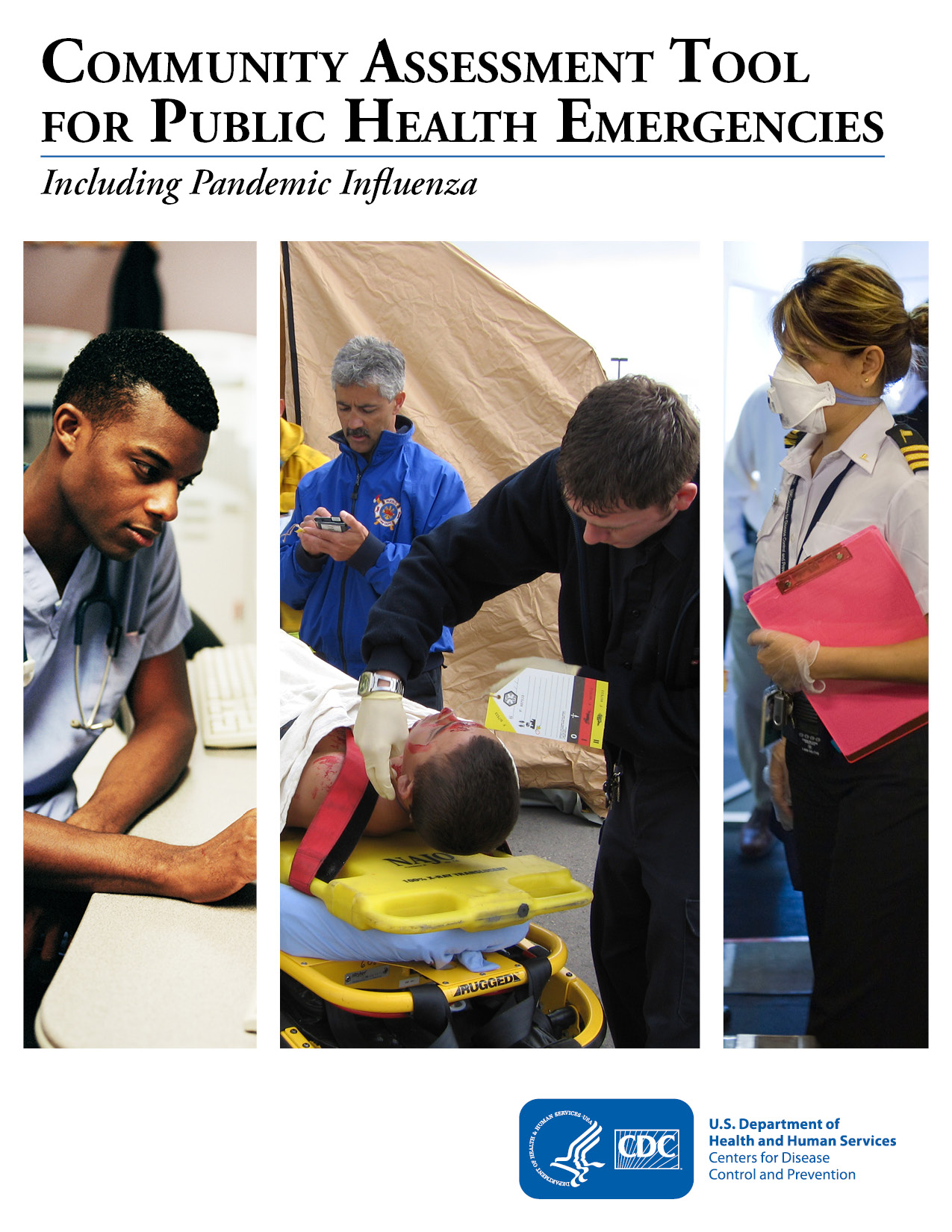 The Oak Ridge Institute for Science and Education (ORISE) is a United States (U.S.) Department of Energy (DOE) facility focusing on scientific initiatives to research health risks from occupational hazards, assess environmental cleanup, respond to radiation medical emergencies, support national security and emergency preparedness, and educate the next generation of scientists.This document was prepared for the Centers for Disease Control and Prevention (CDC) by ORISE through an interagency agreement with DOE. ORISE is managed by Oak Ridge Associated Universities under contract number DE-AC05-06OR23100.The findings and conclusions in this report are those of the authors and do not necessarily represent the official position of the Centers for Disease Control and Prevention.BUSINESS CONFIDENTIAL: This document, once completed, may contain commercial, financial, and/or proprietary information that is protected from disclosure under the (b) (4) exemption of the Freedom of Information Act.Community Assessment Toolfor Public Health EmergenciesIncluding Pandemic InfluenzaPrepared for:The Centers for Disease Control and Prevention’s Division of Healthcare Quality PromotionHealthcare Preparedness ActivityVersion 1, February 2011Please direct any comments or questions pertaining to this document to:Jean RandolphJRandolph1@cdc.govSherline LeeSlee@cdc.gov[This page is intentionally blank]Table of ContentsCommunity Assessment Tool for Public Health Emergencies          Including Pandemic Influenza	General Instructions	Sector A9-1-1 CALL CENTERSCompleteTo Be DeterminedNot ApplicableSector A9-1-1 Call CentersPart 1Community planner or community disaster/emergency preparedness coordinator, please answer the following questions about the community's 9-1-1 call center system. Questions about each individual public safety answering point (PSAP) will be answered in Part 2. Some questions are marked with an asterisk (*) to indicate very important questions about plans or working/coordinating with partners. If there is a limited amount of time available to complete all questions, these questions should be answered first. If a question cannot be answered, write "Does not apply" or "I do not know."Please describe the community's 9-1-1 system. [check all that apply]Basic 9-1-1Enhanced 9-1-1 (E 9-1-1)Next Generation 9-1-1 (NG 9-1-1)None of the aboveHow many PSAP(s) take emergency calls in the community?     ____________________________________________________________________How many PSAP(s) dispatch first responders, for example, law enforcement, fire, Emergency Medical Services (EMS), in the community?     ____________________________________________________________________What is the average number of calls the 9-1-1 system receives each day?     ____________________________________________________________________What is the average number of 9-1-1 calls during a busy hour?     ____________________________________________________________________What is the average number of non-emergency and unintentional/accidental calls received by 9-1-1 each day?     ____________________________________________________________________Does the 9-1-1 system reroute non-emergency and unintentional/accidental calls?YesNoPlease describe.      _______________________________________________________How many calls can be held in the queue during a disaster or busy hour?     ____________________________________________________________________How many calls each hour may not reach the PSAP if the network is overloaded during a disaster or busy hour?     ____________________________________________________________________*	Does the 9-1-1 system have a disaster recovery plan that includes an influenza pandemic?YesNo*	Does the 9-1-1 system have a continuity of operations plan (COOP) that includes an influenza pandemic?YesNoDoes the 9-1-1 system electronically record specific symptoms?YesNo*	Is the 9-1-1 system's influenza pandemic plan coordinated with the community's Emergency Medical Services (EMS)?YesNoAre all requests for EMS dispatched by the 9-1-1 system?YesNo*	Does the community's influenza pandemic plan identify the specific roles(s) of the9-1-1 system?YesNo*	Does the community's influenza pandemic plan include using the 9-1-1 system to watch for and detect an influenza pandemic?YesNo*	If yes, are there policies and/or procedures for collecting symptoms and other possible signs of an influenza pandemic?YesNo*	If yes, are there policies and/or procedures for reporting symptoms and other possible signs of an influenza pandemic?YesNo*	Does the community's influenza pandemic plan address and define a surge in calls to the 9-1-1 system?YesNoIf yes, please describe.      ______________________________________________*	Does the 9-1-1 system have a plan for communicating with public health authorities to detect, track, and report patients during an influenza pandemic?YesNo*	Is there a plan to maximize the use of health information technology tools, such as the state Health Alert Network (HAN), during an influenza pandemic?YesNoDoes the 9-1-1 system receive the HAN?YesNo*	Is there a mechanism in place for the timely coordination and update of information and protocols on an ongoing basis?YesNoDoes the 9-1-1 system have a designated Public Information Officer (PIO)?YesNoIf yes, is this PIO represented in the community's Joint Information Center (JIC) as a communications liaison for the 9-1-1 system? YesNo*	Does the community's influenza pandemic plan address policies and procedures and legal protections for sharing pertinent data with local and state public health authorities?YesNo*	Does the community's pandemic influenza plan define isolation and quarantine policies and procedures for the 9-1-1 system?YesNo*	Does the community's pandemic influenza plan identify mechanisms for freedom of movement of 9-1-1 system personnel?YesNo*	Does the community's pandemic influenza plan define processes for vaccinating 9-1-1 system personnel as an element of the critical infrastructure?YesNoPlease describe any challenges to an influenza pandemic response not addressed in the questions listed above.     ______________________________________________________________________________________________________________________________________________________________________________________________________________________Sector A9-1-1 Call CentersPart 2Questions in Part 2 should be answered by the most knowledgeable person(s) representing this sector. Please answer the following questions about each public service answering point (PSAP) in the community. Some questions are marked with an asterisk (*) to indicate very important questions about plans or working/coordinating with partners. If there is a limited amount of time available to complete all questions, these questions should be answered first. If a question cannot be answered, write "Does not apply" or "I do not know."Name or location of PSAP      ______________________________________________What is the population size of the area the PSAP covers (i.e., the service area)?     ____________________________________________________________________On average, how many calls does the PSAP handle each day?     ____________________________________________________________________How many calls does the PSAP handle during an average busy hour?     ____________________________________________________________________On average, how quickly are calls answered?     ____________________________________________________________________On average, how long does a typical call last?     ____________________________________________________________________On average, how many non-emergency and unintentional/accidental calls does the PSAP get each day?     ____________________________________________________________________Does the PSAP reroute non-emergency and unintentional/accidental calls?YesNoIf yes, please describe.      _________________________________________________Does the PSAP normally take calls from other communities?YesNoIf yes, what percent of daily calls are from other communities?     ____________________________________________________________________How many calls can be held in the queue during a disaster or busy hour?     ____________________________________________________________________How many calls per hour may not reach the PSAP if the network is overloaded during a disaster or busy hour?     ____________________________________________________________________How long is the average shift?     ____________________________________________________________________*	Is there a plan to increase the staff if 30% are ill and cannot come to work?YesNoIf yes, please describe.      ______________________________________________*	Is there pre-established alternative or emergency work schedules for situations when the PSAP has fewer employees?YesNoIs there a family support system for PSAP employees (e.g., an Employee Assistance Program)?YesNo*	Will the PSAP work with other call centers in the community to share employees or take extra calls during an influenza pandemic?YesNoIf yes, please describe.      ______________________________________________*	Is there a plan to quickly train call-takers (e.g., just-in-time training) on how to give current and accurate information to the public?YesNoIf yes, please describe.      ______________________________________________Is there an identified resource to inform callers about how to prevent catching or spreading the influenza virus?YesNoIf yes, please describe.      _________________________________________________*	Is there a policy to refer callers to a nurse advice line or physician's office, if they do not need Emergency Medical Services (EMS)?YesNoIf yes, please describe.      ______________________________________________*	Is there a PSAP disaster recovery plan that includes an influenza pandemic?YesNo*	Is there a PSAP continuity of operations plan (COOP) that includes an influenza pandemic?YesNoPlease describe any challenges to an influenza pandemic response not addressed in the questions listed above.     ______________________________________________________________________________________________________________________________________________________________________________________________________________________Sector BOTHER CALL CENTERSCompleteTo Be DeterminedNot ApplicableSector BOther Call CentersPart 1Community planner or community disaster/emergency preparedness coordinator, please answer the following questions about the community's non-emergency call centers. Questions about each individual public safety answering point (PSAP) will be answered inPart 2. Some questions are marked with an asterisk (*) to indicate very important questions about plans or working/coordinating with partners. If there is a limited amount of time available to complete all questions, these questions should be answered first. If a question cannot be answered, write "Does not apply" or "I do not know."Are any of the following call centers serving the community?2-1-1 Call CenterYesNo*	If yes, what role does 2-1-1 have in the community's current pandemic influenza plan?     ______________________________________________________________3-1-1 Call CenterYesNo*	If yes, what role does 3-1-1 have in the community's current pandemic influenza plan?     ______________________________________________________________7-1-1 Call CenterYesNo*	If yes, what role does 7-1-1 have in the community's current pandemic influenza plan?     ______________________________________________________________Poison Center (PC)YesNo*	If yes, what role does the PC have in the community's current pandemic influenza plan?     ______________________________________________________________Non-Profit Community Care (NPCC) LinesYesNoIf yes, how many NPCC Lines does the community have?     _________________________________________________________________*	What role do these lines have in the community's current pandemic influenza plan?     ______________________________________________________________Veterans Health Affairs (VHA) Call CentersYesNo*	If yes, what roles do the VHA Call Centers have in the community's current pandemic influenza plan?     ______________________________________________________________Public Health Call LinesYesNoIf yes, how many Public Health Call Lines does the community have?     _________________________________________________________________*	What role do these lines have in the community's current pandemic influenza plan?     ______________________________________________________________Nurse Advice Lines/Private Telephone Triage GroupsYesNoIf yes, how many Nurse Advice Lines/Private Telephone Triage Groups does the community have?     _________________________________________________________________*	What role do these lines have in the community's current pandemic influenza plan?     ______________________________________________________________Insurance Industry Call CentersYesNoIf yes, how many Insurance Industry Call Centers does the community have?     _________________________________________________________________*	What role do these lines have in the community's current pandemic influenza plan?     ______________________________________________________________Other health related call centersYesNo*	If yes, what are these other call centers and their roles in the community's current pandemic influenza plan?     ______________________________________________________________Answer these questions for each non-emergency call center (identified in Question #1 above) in the community.Are non-emergency calls answered for the 9-1-1 system?YesNoIf yes, please describe this process.     _________________________________________________________________Are there physician directives for where to direct callers with influenza-like illness symptoms?YesNoIf yes, what are some of these directives?     _________________________________________________________________*	Is there a plan to establish a toll free number for pre-recorded messages to the public?YesNo*	Is there a plan for when there is a higher call volume and fewer employees?YesNo*	Is there a plan for communicating with public health authorities to detect, track, and report patients during an influenza pandemic?YesNo*	Is there a plan to maximize the use of health information technology tools, such as the state Health Alert Network (HAN), during an influenza pandemic?YesNoDoes the call center receive the HAN?YesNoDoes the call center have a designated Public Information Officer (PIO)?YesNoIf yes, is this PIO represented in the community's Joint Information Center (JIC) as a communications liaison for the call center? YesNoPlease describe any challenges to an influenza pandemic response not addressed in the questions listed above.     _____________________________________________________________________________________________________________________________________________________________________________________________________________Sector BOther Call CentersPart 2Questions in Part 2 should be answered by the most knowledgeable person(s) from the various call centers within this sector. The person(s) completing Part 2 should answer only those questions that pertain to the applicable call center they represent in the community. Some questions are marked with an asterisk (*) to indicate very important questions about plans or working/coordinating with partners. If there is a limited amount of time available to complete all questions, these questions should be answered first. If a question cannot be answered, write "Does not apply" or "I do not know."1.	2-1-1 Call CenterWhat is the population size of the area this call center covers (i.e., the service area)?     _________________________________________________________________On average, how many calls does this call center handle each day?     _________________________________________________________________How long is the average shift?     _________________________________________________________________*	Is there a plan to increase the staff if 30% are ill and cannot come to work?YesNoIf yes, please describe.     ___________________________________________________________Does this call center use volunteers?YesNo*	Is there a plan to work with other call centers in the community to share employees or take extra calls during an influenza pandemic?YesNoIf yes, please describe.     ______________________________________________________________Is there an identified resource for informing callers about how to prevent catching or spreading the influenza virus?YesNoIf yes, please describe.     _________________________________________________________________*	Does this call center have a disaster recovery plan?YesNo*	Does this call center have a continuity of operations plan (COOP)?YesNo*	In the event of communication failures, is there a plan to provide personnel lists (e.g., backline) to public safety answering points (PSAPs) for continuity of operations?YesNoDoes 2-1-1 routinely redirect callers to 9-1-1 when its lines no longer have the capacity or capability to answer calls?YesNo3-1-1 Call CenterWhat is the population size of the area this call center covers (i.e., the service area)?     _________________________________________________________________On average, how many calls does this call center handle each day?     _________________________________________________________________How long is the average shift?     _________________________________________________________________*	Is there a plan to increase the staff if 30% are ill and cannot come to work?YesNoIf yes, please describe.     ______________________________________________________________Does this call center use volunteers?YesNo*	Is there a plan to work with other call centers in the community to share employees or take extra calls during an influenza pandemic?YesNoIf yes, please describe.     ______________________________________________________________Is there an identified resource for informing callers about how to prevent catching or spreading the influenza virus?YesNoIf yes, please describe.     _________________________________________________________________*	Does this call center have a disaster recovery plan?YesNo*	Does this call center have a continuity of operations plan (COOP)?YesNo*	In the event of communication failures, is there a plan to provide personnel lists (e.g., backline) to public safety answering points (PSAPs) for continuity of operations?YesNoDoes 3-1-1 routinely redirect callers to 9-1-1 when its lines no longer have the capacity or capability to answer calls?YesNo7-1-1 Call CenterWhat is the population size of the area this call center covers (i.e., the service area)?     _________________________________________________________________On average, how many calls does this call center handle each day?     _________________________________________________________________How long is the average shift?     _________________________________________________________________*	Is there a plan to increase the staff if 30% are ill and cannot come to work?YesNoIf yes, please describe.     ______________________________________________________________Does this call center use volunteers?YesNo*	Is there a plan to work with other call centers in the community to share employees or take extra calls during an influenza pandemic?YesNoIf yes, please describe.     ______________________________________________________________Is there an identified resource for informing callers about how to prevent catching or spreading the influenza virus?YesNoIf yes, please describe.     _________________________________________________________________*	Does this call center have a disaster recovery plan?YesNo*	Does this call center have a continuity of operations plan (COOP)?YesNo*	In the event of communication failures, is there a plan to provide personnel lists (e.g., backline) to public safety answering points (PSAPs) for continuity of operations?YesNoDoes 7-1-1 routinely redirect callers to 9-1-1 when its lines no longer have the capacity or capability to answer calls?YesNoPoison Center (PC)Is this PC: [check all that apply]Hospital-basedUniversity-basedPrivate entityPublic entityWhat is the population size of the area this call center covers (i.e., the service area)?     _________________________________________________________________On average, how many calls does this call center handle each day?     _________________________________________________________________How long is the average shift?     _________________________________________________________________*	Is there a plan to increase the staff if 30% are ill and cannot come to work?YesNoIf yes, please describe.     ______________________________________________________________Does this PC use volunteers?YesNo*	Is there a plan to work with other call centers in the community to share employees or take extra calls during an influenza pandemic?YesNoIf yes, please describe.     ______________________________________________________________Is there an identified resource for informing callers about how to prevent catching or spreading the influenza virus?YesNoIf yes, please describe.     _________________________________________________________________*	Does this call center have a disaster recovery plan?YesNo*	Does this call center have a continuity of operations plan (COOP)?YesNo*	In the event of communication failures, is there a plan to provide personnel lists (e.g., backline) to public safety answering points (PSAPs) for continuity of operations?YesNoDoes the PC routinely redirect callers to 9-1-1 when its lines no longer have the capacity or capability to answer calls?YesNoNon-Profit Community Care (NPCC) LinesWhat is the population size of the area these call centers cover (i.e., the service area)?     _________________________________________________________________On average, how many calls do these call centers handle each day?     _________________________________________________________________Please list some of the larger NPCC Lines in the area.     _________________________________________________________________Do these NPCC Lines use volunteers?YesNo*	Do these NPCC Lines have disaster recovery plans?YesNo*	Do these NPCC Lines have a continuity of operations plan (COOP)?YesNo*	In the event of communication failures, is there a plan to provide personnel lists (e.g., backline) to public safety answering points (PSAPs) for continuity of operations?YesNoDo these NPCC Lines routinely redirect callers to 9-1-1 when its lines no longer have the capacity or capability to answer calls?YesNoVHA Call CentersWhat is the population size of the area this call center covers (i.e., the service area)?     _________________________________________________________________On average, how many calls does this call center handle each day?     _________________________________________________________________How long is the average shift?     _________________________________________________________________*	Is there a plan to increase the staff if 30% are ill and cannot come to work?YesNoIf yes, please describe.     ______________________________________________________________Does this call center use volunteers?YesNo*	Is there a plan to work with other call centers in the community to share employees or take extra calls during an influenza pandemic?YesNoIf yes, please describe.     ______________________________________________________________Is there an identified resource for informing callers about how to prevent catching or spreading the influenza virus?YesNoIf yes, please describe.     _________________________________________________________________*	Does this call center have a disaster recovery plan?YesNo*	Does this call center have a continuity of operations plan (COOP)?YesNo*	In the event of communication failures, is there a plan to provide personnel lists (e.g., backline) to public safety answering points (PSAPs) for continuity of operations?YesNoDoes the VHA Call Center routinely redirect callers to 9-1-1 when its lines no longer have the capacity or capability to answer calls?YesNoPublic Health Call LineWhat is the population size of the area this call center covers (i.e., the service area)?     _________________________________________________________________On average, how many calls does this call center handle each day?     _________________________________________________________________Does this line have a toll-free number for a "flu" information line?YesNoIf yes, please describe the information that will be available from the "flu" Line.     _________________________________________________________________How long is the average shift?     _________________________________________________________________*	Is there a plan to increase the staff if 30% are ill and cannot come to work?YesNoIf yes, please describe.     ______________________________________________________________Does this call center use volunteers?YesNo*	Is there a plan to work with other call centers in the community to share employees or take extra calls during an influenza pandemic?YesNoIf yes, please describe.     ______________________________________________________________Is there an identified resource for informing callers about how to prevent catching or spreading the influenza virus?YesNoIf yes, please describe.     _________________________________________________________________*	Does this call center have a disaster recovery plan?YesNo*	Does this call center have a continuity of operations plan (COOP)?YesNo*	In the event of communication failures, is there a plan to provide personnel lists (e.g., backline) to public safety answering points (PSAPs) for continuity of operations?YesNoDoes this Public Health Call Line routinely redirect callers to 9-1-1 when its lines no longer have the capacity or capability to answer calls?YesNoNurse Advice Line and/or Private Telephone Triage Group Call CenterWhat is the population size of the area this call center covers (i.e., the service area)?     _________________________________________________________________On average, how many calls does this call center handle each day?     _________________________________________________________________How long is the average shift?     _________________________________________________________________*	Is there a plan to increase the staff if 30% are ill and cannot come to work?YesNoIf yes, please describe.     ______________________________________________________________Does this call center use volunteers?YesNo*	Is there a plan to work with other call centers in the community to share employees or take extra calls during an influenza pandemic?YesNoIf yes, please describe.     ______________________________________________________________Is there an identified resource for informing callers about how to prevent catching or spreading the influenza virus?YesNoIf yes, please describe.     _________________________________________________________________*	Does this call center have a disaster recovery plan?YesNo*	Does this call center have a continuity of operations plan (COOP)?YesNo*	In the event of communication failures, is there a plan to provide personnel lists (e.g., backline) to public safety answering points (PSAPs) for continuity of operations?YesNoAre most of the Nurse Advice Lines associated with a hospital?YesNoDo any Nurse Advice Lines have nurses answering phones from their own homes(i.e., remote operating service)?YesNoDo Nurse Advice Lines routinely redirect callers to 9-1-1 when its lines no longer have the capacity or capability to answer calls?YesNo Insurance Industry Call CentersWhat is the population size of the area this call center covers (i.e., the service area)?     _________________________________________________________________On average, how many calls does this call center handle each day?     _________________________________________________________________How long is the average shift?     _________________________________________________________________*	Is there a plan to increase the staff if 30% are ill and cannot come to work?YesNoIf yes, please describe.     _____________________________________________________________Do these call centers routinely redirect callers to 9-1-1 when the lines no longer have the capacity or capability to answer calls?YesNoDoes this call center use volunteers?YesNo*	Is there a plan to work with other call centers in the community to share employees or take extra calls during an influenza pandemic?YesNoIf yes, please describe.     ______________________________________________________________Is there an identified resource for informing callers about how to prevent catching or spreading the influenza virus?YesNoIf yes, please describe.     _________________________________________________________________*	Does this call center have a disaster recovery plan?YesNo*	Does this call center have a continuity of operations plan (COOP)?YesNo*	In the event of communication failures, is there a plan to provide personnel lists (e.g., backline) to public safety answering points (PSAPs) for continuity of operations?YesNo[This page is intentionally blank]Sector CEMERGENCY MEDICAL SERVICESCompleteTo Be DeterminedNot ApplicableSector CEmergency Medical ServicesPart 1Community planner or community disaster/emergency preparedness coordinator, please answer the following questions about the Emergency Medical Services (EMS) agencies in the community. Questions about each individual EMS agency will be answered in Part 2. Some questions are marked with an asterisk (*) to indicate very important questions about plans or working/coordinating with partners. If there is a limited amount of time available to complete all questions, these questions should be answered first. If a question cannot be answered, write "Does not apply" or "I do not know."How many EMS agencies are in the community?     ____________________________________________________________________Please list the name of each EMS agency in the community.     ____________________________________________________________________What is the overall capacity of the community's EMS?Please describe (e.g., number of ambulances and employees).     ____________________________________________________________________*	In plans for using alternative resources to reduce the demand on EMS, with whom is coordination made [check all that apply]?9-1-1 call centers/public safety answering points (PSAPs)YesNoOther call centersYesNoLocal public health departmentsYesNoHospitalsYesNoHospital emergency departments (EDs)YesNoOther (describe)     ______________________________________________________________*	Have strategies been identified for protecting the EMS workforce and their families during an influenza pandemic?YesNoHas there been a discussion of the role EMS can serve in "treating and releasing" patients without transporting them to a healthcare facility during an influenza pandemic?YesNoHas there been a discussion of the role EMS can serve in providing antiviral treatment and prophylaxis to patients during an influenza pandemic?YesNo*	Has there been a discussion of the backup plans to augment the EMS workforce during an influenza pandemic, such as alternate employee configurations and programs to rapidly recruit, train, and license new EMS personnel?YesNoPlease list the community partners EMS is currently working with regarding pandemic influenza planning efforts.     _____________________________________________________________________________________________________________________________________________Sector CEmergency Medical ServicesPart 2Questions in Part 2 should be answered by the most knowledgeable person(s) representing this sector. Please answer the following questions about each of the Emergency Medical Services (EMS) agencies in the community. If there is more than one, fill out this section for each. Some questions are marked with an asterisk (*) to indicate very important questions about plans or working/coordinating with partners. If there is a limited amount of time available to complete all questions, these questions should be answered first. If a question cannot be answered, write "Does not apply" or "I do not know."How many ambulances and other medical transport vehicles are available to transport patients?     ____________________________________________________________________How many non-transport EMS vehicles are available in the community?     ____________________________________________________________________On average, how many patients in the community are transported by EMS every day?     ____________________________________________________________________What is the maximum number of patients who can be transported at one time using all of the patient transport vehicles?     ____________________________________________________________________*	Are there plans to use vehicles from other organizations (e.g., churches)?YesNoHow long is the average shift?     ____________________________________________________________________*	Is there a plan to increase the staff if 30% are ill and cannot come to work?YesNoIf yes, please describe.     _________________________________________________________________Have pre-established, alternative or emergency work schedules been developed for situations when there are fewer employees?YesNoDescribe the process for keeping track of employees who are ill and cannot come to work?     ____________________________________________________________________Is there a process to track employees who have been exposed (without wearing personal protective equipment [PPE]) to ill patients, ill employees, or both?YesNoIf yes, please describe the process of tracking these employees.     ____________________________________________________________________Are basic infection control requirements (e.g., gloves, masks, and hand sanitizers) in place for employees?YesNoIs there enough personal protective equipment (PPE) for employees to cover the first wave of an influenza pandemic (approximately 8 to 12 weeks)?YesNoDoes EMS stockpile antiviral medications or antibiotics?YesNoIf yes, what is the current stock?Antivirals      ___________________________________________________________Antibiotics      ___________________________________________________________Will these stockpiles be used for patients, employees, or both?     ____________________________________________________________________Is there a process in place to provide antiviral medications to employees to cover the first wave of an influenza pandemic (approximately 8 to 12 weeks)?YesNo*	Is there a plan and resources to provide employees with "just-in-time" training for new clinical standards and treatment protocols during an influenza pandemic?YesNoIs there a process in place to track patients with influenza-like illness?YesNoIf yes, please describe the process of tracking patients.     ____________________________________________________________________*	Is there a plan for communicating with public health authorities to detect, track, and report patients during an influenza pandemic?YesNo*	Is there a plan to maximize the use of health information technology tools, such as the state Health Alert Network (HAN), during an influenza pandemic?YesNoHas a Public Information Officer (PIO) been designated?YesNoIf yes, is this PIO represented in the community's Joint Information Center (JIC) as a communications liaison for EMS? YesNo*	Is there a plan in place to ensure the EMS Medical Director has oversight of the EMS agency's response to an influenza pandemic?YesNoPlease describe any challenges to an influenza pandemic response not addressed in the questions listed above.     ______________________________________________________________________________________________________________________________________________________________________________________________________________________Sector DPRIMARY CARE PROVIDERSAdults and PediatricsCompleteTo Be DeterminedNot ApplicableSector DPrimary Care ProvidersAdults and PediatricsPart 1 Community planner or community disaster/emergency preparedness coordinator, please answer the following questions about the primary care providers in the community. Questions about each individual primary care provider practice will be answered in Part 2. Some questions are marked with an asterisk (*) to indicate very important questions about plans or working/coordinating with partners. If there is a limited amount of time available to complete all questions, these questions should be answered first. If a question cannot be answered, write "Does not apply" or "I do not know."How many primary care offices are in the community?     ______	General     ______	PediatricHow many large offices (five or more physicians) are in the community?     ______	General     ______	PediatricHow many private physicians or clinicians are in the community?     ______	General     ______	PediatricWhat role will private physicians/clinicians play during an influenza pandemic?     ____________________________________________________________________List the offices that see the most patients every day in the community. Please include their specialties.     ____________________________________________________________________Does the pandemic or "all-hazard" task force in the community include physicians or their designees from all types of specialties?YesNoIf yes, list specialties.     ____________________________________________________________________Can any of the clinics in the area be designated as an alternate care site (ACS)?YesNo*	Has work been done with these clinics to develop an ACS plan?YesNoIf yes, please list how many clinics are involved, where they are located, and what type of care they will provide.     _________________________________________________________________During an influenza pandemic, will there be a change in the type of patients who will be treated by primary care providers in order to decrease the large number of patients who can overwhelm the hospitals?YesNoIf yes, please describe.     ____________________________________________________________________Will there be a change in the type of treatment for patients who will be seen by primary care providers?YesNoIf yes, please describe.     ____________________________________________________________________*	Has work been done with the clinics to address appropriate standards of care when resources are scarce?YesNoIf yes, please explain.     ________________________________________________________________Sector DPrimary Care ProvidersAdults and PediatricsPart 2Questions in Part 2 should be answered by the most knowledgeable person(s) representing this sector. Please answer the following questions about each primary care provider in the community. Some questions are marked with an asterisk (*) to indicate very important questions about plans or working/coordinating with partners. If there is a limited amount of time available to complete all questions, these questions should be answered first. If a question cannot be answered, write "Does not apply" or "I do not know."Practice Name      ________________________________________________________Specialty      ____________________________________________________________What is the role of the primary care practice in the community's pandemic influenza planning?     ____________________________________________________________________On average, how many patients are seen every day in the office?     ____________________________________________________________________How many of the physicians also practice at the local hospital(s)?     ____________________________________________________________________Has it been determined how the physicians will provide care during an influenza pandemic? For example, will they split their time between a hospital and their practice?YesNoIf yes, please describe how these physicians will provide care.     ____________________________________________________________________*	Is there a plan to increase the staff if 30% are ill and cannot come to work?YesNoIf yes, how would staff be increased? [check all that apply]Use Local Registry (agency)Extend shift length (e.g., from 8 to 12 hours)Increase nurse-to-patient ratiosReassign employeesOther (describe)      _______________________________________________*	Is there a plan to use retired physicians to increase the staff during an influenza pandemic?YesNo*	Is there a plan to use retired nurses to increase the staff during an influenza pandemic?YesNoWill the primary care practice require the triaging of patients in order to decrease the large number of patients who can overwhelm the hospitals?YesNoHave separate waiting areas been identified for patients with influenza-like illness symptoms?YesNoIs there enough personal protective equipment (PPE) available for the employees to cover the first wave of an influenza pandemic (approximately 8 to 12 weeks)?YesNoDoes the primary care practice stockpile antiviral medications or antibiotics?YesNoIf yes, what is the current stock?Antivirals      ___________________________________________________________Antibiotics      ___________________________________________________________Will these stockpiles be used for patients, employees, or both?     ____________________________________________________________________*	Is there a plan to enhance employee and patient security by:Increasing an existing security force?YesNoUsing community law enforcement assets for crowd control, traffic flow, or guarding patients brought in from local jails or prisons?YesNo*	Is there a plan for communicating with public health authorities to detect, track, and report patients during an influenza pandemic?YesNo*	Is there a plan to maximize the use of health information technology tools, such as the state Health Alert Network (HAN), during an influenza pandemic?YesNoDoes the primary care practice have a designated Public Information Officer (PIO)?YesNoIf yes, is this PIO represented in the community's Joint Information Center (JIC) as a communications liaison for the practice?YesNoPlease describe any challenges to an influenza pandemic response not addressed in the questions listed above.     ______________________________________________________________________________________________________________________________________________________________________________________________________________________Sector EHOSPITAL SYSTEMSCompleteTo Be DeterminedNot ApplicableSector EHospital SystemsPart 1 Community planner or community disaster/emergency preparedness coordinator, please answer the following questions about the hospital systems in the community. If there is more than one, fill out this section for each. Questions about each hospital in the system will be answered in Part 2. Some questions are marked with an asterisk (*) to indicate very important questions about plans or working/coordinating with partners. If there is a limited amount of time available to complete all questions, these questions should be answered first. If a question cannot be answered, write "Does not apply" or "I do not know."How many hospital systems are in the community?     _______	General     _______	PediatricHow many total hospitals are in the community?     _______	General     _______	PediatricPlease list the hospitals in the community that would treat influenza patients and then check the appropriate box for Part 2.Hospital Name      _______________________________________________________Part 2 completedPart 2 not completedHospital Name      _______________________________________________________Part 2 completedPart 2 not completedHospital Name      _______________________________________________________Part 2 completedPart 2 not completedHospital Name      _______________________________________________________Part 2 completedPart 2 not completedHospital Name      _______________________________________________________Part 2 completedPart 2 not completedHospital Name      _______________________________________________________Part 2 completedPart 2 not completedHospital Name      _______________________________________________________Part 2 completedPart 2 not completedDo any of the hospitals that completed Part 2 have the same:Vendors or suppliers of critical resources (e.g., ventilators and oxygen)?YesNoPlaces for alternate care sites?YesNo*	Memoranda of understanding (MOUs), memoranda of agreement (MOAs), or mutual aid agreements (MAAs) with the same vendors?YesNoSources for temporary employees and volunteers?YesNoSector EHospital SystemsPart 2Questions in Part 2 should be answered by the most knowledgeable person(s) representing this sector. Please answer the following questions about each hospital in the community. Some questions are marked with an asterisk (*) to indicate very important questions about plans or working/coordinating with partners. If there is a limited amount of time available to complete all questions, these questions should be answered first. If a question cannot be answered, write "Does not apply" or "I do not know."Hospital Name      _______________________________________________________Hospital System (if applicable)      ___________________________________________How many hospitals are in the hospital system (if applicable)?      __________________What is the certification level in the hospital trauma center, based on the American College of Surgeons?Level ILevel IILevel IIILevel IVState certified, but not American College of Surgeons certifiedNot trauma certifiedDoes the hospital have airborne infection isolation rooms (AIIRs) in the hospital emergency department (ED)?YesNoIf yes, how many are certified?     ____________________________________________________________________Does the hospital have positive-pressure rooms in the Emergency Department (ED) for immune-suppressed patients (e.g., bone marrow transplant patients or others who are severely immune-suppressed)?YesNoIf yes, how many are certified?     ____________________________________________________________________How many are currently usable:On average, how many patients are admitted to the ED each day?     ____________________________________________________________________On average, how many patients are admitted to hospital AIIRs each day through the ED?     ____________________________________________________________________On average, how many patients are admitted to hospital positive-pressure rooms each day through the ED?     ____________________________________________________________________On a daily basis, what percentage of the staffing level is attained?      %How often is there a need to supplement employees?DailyWeeklyMonthlyWhich departments are under staffed with nurses?General MedicalPediatricsSurgery (post-surgical care)Intensive Care Unit (ICU)ED*	Is there a plan to increase the staff if 30% are ill and cannot come to work?YesNoIf yes, how would staff be increased? [check all that apply]Use Local Registry (agency)Extend shift length (e.g., from 8 to 12 hours)Increase nurse-to-patient ratiosReassign employeesOther (describe)      _______________________________________________*	Describe the plan to adjust the caregiver to patient ratio staffing pattern with a surge of 30% to 50% more patients above the baseline level?For the ED:      _______________________________________________________For CCU:      ________________________________________________________For Medical-Surgical floors:      __________________________________________*	Describe the plan to adjust the caregiver to patient ratio staffing pattern with a surge of 50% to 100% more patients above the baseline level?For the ED:      ______________________________________________________For CCU:      ________________________________________________________For Medical-Surgical floors:      _________________________________________*	Is there a plan to allow credentialed employees from other facilities or hospitals to work in the hospital?YesNo*	Does the hospital pandemic plan address ways to increase operational (staffed) bed capacity?YesNoIf yes, check which hospital units will be used?General MedicalPediatricsSurgery (post-surgical care)ICUHow many times a month (by shift) is the ED at full or partial diversion?*	Is there a plan for the type of essential healthcare services to be provided, and how they will be prioritized during an influenza pandemic?YesNoIf yes, please list these essential healthcare services     _________________________________________________________________*	Is there a plan to cancel elective surgeries?YesNo*	Is there a plan to cancel other services as well?YesNoIf yes, which ones will be cancelled?     _________________________________________________________________*	Is there a plan for early discharge of patients during an influenza pandemic?YesNo*	Has a memoranda of agreement (MOA) been completed with extended or specialty care centers to care for patients discharged early from the hospital during an influenza pandemic?YesNoVentilatorsHow many working full-feature ventilators does the hospital have?     ____________________________________________________________________How many ventilators are available from any of the community's long-term care, rehabilitation, or satellite clinics?Full-Feature      __________________________________________________________Emergency      __________________________________________________________Does the hospital have access to rental or loaned ventilators on an emergency basis?YesNoHow long does it take to get these additional ventilators?     _________________________________________________________________How many additional ventilators can be obtained within four hours?Full-Feature      _______________________________________________________Emergency      _______________________________________________________How many additional ventilators can be obtained within eight hours?Full-Feature      _______________________________________________________Emergency      _______________________________________________________Do other hospitals in the community use the same ventilator vendor(s) as this hospital?YesNoPlease list the name(s) of the ventilator vendor(s).     ____________________________________________________________________Would these vendor(s) have a problem meeting an increased demand for ventilators during an influenza pandemic?YesNoWhat vendor(s) supplies oxygen to the hospital?     ____________________________________________________________________Would this vendor(s) have a problem meeting increased demand during an influenza pandemic?YesNoStandard of Care*	Are algorithms or protocols in place for withdrawing care from patients who have a questionable chance of survival in order to preserve scarce resources?YesNo*	Are algorithms or protocols in place for withholding care from patients who have a questionable chance of survival in order to preserve scarce resources?YesNoPharmaceuticalsDoes the hospital stockpile antiviral medications or antibiotics?YesNoIf yes, what is the current stock?Antivirals      ___________________________________________________________Antibiotics      ___________________________________________________________Will these stockpiles be used for patients, employees, or both?     ____________________________________________________________________*Plans*	Does the hospital's emergency operations plan address:Mental health services (e.g., Critical Incident Stress Management [CISM]) to care for emergency staff, victims, and others in the community who may need special help coping with the effects of an influenza pandemic?YesNoMass immunization/prophylaxis?YesNoMass fatality management?YesNoIf yes, does the plan address the following:Provisions to provide proper examination and disposition of bodies?YesNoWays to increase morgue staffing and capacity?YesNoWhat is the backup procedure if the morgue is over capacity?     ___________________________________________________________Environmental surety (ensuring the protection of water and food, supplies, plans and procedures to restore facilities, and criteria for re-occupancy)?YesNoPersonal protective equipment (PPE) (e.g., gowns, gloves, N95 respirators, surgical masks, hand sanitizers) for employees to cover the first wave of an influenza pandemic (approximately 8 to 12 weeks)?YesNoAvailability of adequate supplies (including food, linens, and patient care items)from suppliers that can be obtained in a timely manner to be self-sufficient fora 96-hour period?YesNoAccess to cots, sheets, blankets, and pillows?YesNoTriage of mass illnesses that include priority of care or different levels of severity?YesNoEnhanced hospital security by:Increasing existing hospital security employees?YesNoUsing community law enforcement assets for crowd control, traffic flow, or guarding patients brought in from local jails or prisons for treatment?YesNoUsing a private security company(ies)?YesNoIf yes, please list the name(s) of the security company(ies).     _____________________________________________________________Do other hospitals in the area use the same security company(ies)?YesNoTracking expenses incurred during an emergency?YesNoPet sheltering to assist employees?YesNoEldercare or childcare to assist employees?YesNoCoordination with state or local public health authorities?YesNoExpansion of AIIRs?YesNo*	Does the hospital have an internal health surveillance system?YesNoIf yes, what does the system track? [check all that apply]ED visitsHospital admissions (numbers and patterns)Patient monitoring for influenza-like illness (ILI)Employee monitoring for ILIHealthcare workers' exposures to ILIHow is this information collected?     ______________________________________________________________When is this information gathered?     ______________________________________________________________How often is this information gathered?     ______________________________________________________________Who gathers this information?     ______________________________________________________________Whom and how (e.g., phone or fax) does the ED notify of unusual clusters of illnesses?     ______________________________________________________________Can these people be notified 24 hours per day?YesNo*	Have separate waiting areas been identified for patients with ILI symptoms?YesNo*	Is there a plan to address communicating with public health authorities to detect, track, and report patients during an influenza pandemic?YesNo*	Does the hospital plan address the disposition of the "worried well" and the "not so sick" in areas other than the ED?YesNoIf yes, describe.     _________________________________________________________________*	Is there a plan to maximize the use of health information technology tools, such as the state Health Alert Network (HAN), during an influenza pandemic?YesNo*	Does the hospital have a designated Public Information Officer (PIO)?YesNoIf yes, is this PIO represented in the community's Joint Information Center (JIC) as a communications liaison for the hospital?YesNoPlease describe any challenges to an influenza pandemic response not addressed in the questions listed above.     ______________________________________________________________________________________________________________________________________________________________________________________________________________________Sector FALTERNATE CARE SITESCompleteTo Be DeterminedNot ApplicableSector FAlternate Care Sites Community planner or community disaster/emergency preparedness coordinator, please answer the following questions about each alternate care site (ACS) the community has identified (i.e., fill out this section for each ACS). Some questions are marked with an asterisk (*) to indicate very important questions about plans or working/coordinating with partners. If there is a limited amount of time available to complete all questions, these questions should be answered first. If a question cannot be answered, write "Does not apply" or "I do not know."NOTE: There is not a Part 2 for this sector.*	Does the community's pandemic influenza plan include this ACS?YesNoIf yes, describe the location of this site and the kind or level of care it will offer(e.g., non-acute care, critical care, and isolation/quarantine).     _________________________________________________________________*Please list all community partners who were involved in this planning process for this ACS.     _________________________________________________________________Does this site have access to:What are the triggers for setting up this ACS?     ____________________________________________________________________*	Is there an ACS employee plan?YesNoIf yes, how will this site be staffed?     _________________________________________________________________Is there enough personal protective equipment (PPE) for ACS employees to cover the first wave of an influenza pandemic (approximately 8 to 12 weeks)?YesNo*	Is there a plan for transporting patients to the ACS if Emergency Medical Services (EMS) is overwhelmed?YesNoIf yes, describe this plan.     _________________________________________________________________*	Is there a plan to triage patients at the ACS during an influenza pandemic? YesNo*	Is there a plan to manage patient care during an influenza pandemic with potential changes in treatment algorithms and adaptation of standards of care?YesNoDoes the ACS stockpile antiviral medications or antibiotics?YesNoIf yes, what is the current stock?Antivirals      ___________________________________________________________Antibiotics      ___________________________________________________________Will these stockpiles be used for patients, employees, or both?     ____________________________________________________________________Do the hospitals in the community know about this ACS?YesNo*	Is there a plan to enhance employee and patient security by:Increasing the existing security force?YesNoUsing community law enforcement assets for crowd control, traffic flow, or guarding patients brought in from local jails or prisons for treatment?YesNo*	Is there a plan for communicating with public health authorities to detect, track, and report patients during an influenza pandemic?YesNo*	Is there a plan to maximize the use of health information technology tools, such as the state Health Alert Network (HAN), during an influenza pandemic?YesNoDoes this ACS have a designated Public Information Officer (PIO)?YesNoIf yes, is this PIO represented in the community's Joint Information Center (JIC) as a communications liaison for this ACS?YesNoPlease describe any challenges to an influenza pandemic response not addressed in the questions listed above.     ______________________________________________________________________________________________________________________________________________________________________________________________________________________Sector GMORTUARY SERVICESCompleteTo Be DeterminedNot ApplicableSector GMortuary ServicesPart 1Community planner or community disaster/emergency preparedness coordinator, please answer the following questions about the mortuaries in the community. Questions about each individual public safety answering point (PSAP) will be answered in Part 2. Some questions are marked with an asterisk (*) to indicate very important questions about plans or working/coordinating with partners. If there is a limited amount of time available to completeall questions, these questions should be answered first. If a question cannot be answered, write "Does not apply" or "I do not know."How many mortuaries are in the community?     ____________________________________________________________________Please list the main mortuaries in the community and then check the appropriate box for completion of Part 2.Mortuary Name      ______________________________________________________Part 2 completedPart 2 not completedMortuary Name      ______________________________________________________Part 2 completedPart 2 not completedMortuary Name      ______________________________________________________Part 2 completedPart 2 not completedMortuary Name      ______________________________________________________Part 2 completedPart 2 not completedMortuary Name      ______________________________________________________Part 2 completedPart 2 not completed*	Are the mortuaries in the community actively involved in planning for an influenza pandemic?YesNo*	What is the communication mechanism for mortuaries to coordinate with the community public health department during an influenza pandemic?     _________________________________________________________________*	Does the Medical Examiner or Coroner's Office have a mass fatality management plan?YesNo*	If yes, is the plan coordinated with the community's public health department?YesNoSector GMortuary ServicesPart 2Questions in Part 2 should be answered by the most knowledgeable person(s) representing this sector. Please answer the following questions about each mortuary in the community. Some questions are marked with an asterisk (*) to indicate very important questions about plans or working/coordinating with partners. If there is a limited amount of time available to complete all questions, these questions should be answered first. If a question cannot be answered, write "Does not apply" or "I do not know."Mortuary Name      _______________________________________________________What is the total capacity of the mortuary (e.g., number of bodies stored or the number that can be processed in a day)?      ______________________________________________*	Does the mortuary have a mass fatality management plan?YesNo*	If yes, does the plan include:Ways to increase storage capacity?YesNoWays to increase staff if 30% are ill and cannot come to work?YesNoProcedures for isolating human remains due to infection or contamination concerns?YesNoBackup isolation procedures if the storage facility is over capacity?YesNoEnvironmental surety (ensuring the protection of water and food supplies, plans and procedures to restore facilities, and criteria for re-occupancy)?YesNo*	Have mutual aid agreements (MAAs) been completed with other mortuaries?YesNoHave provisions been made for proper examination, preparation, and disposition for a surge in the number of deceased persons beyond the mortuary's normal capacity?YesNoDoes the mortuary have access to additional supplies, such as personal protective equipment (PPE) and body bags?YesNoIs there enough personal protective equipment (PPE) for employees to cover the first wave of an influenza pandemic (approximately 8 to 12 weeks)?YesNoAre there materials to use if the mortuary runs out of body bags (e.g., rolls of plastic)?YesNoHave vendor(s) or location(s) been identified from which to get these materials?YesNoIf yes, name the vendor(s) or location(s).     ____________________________________________________________________Who in the community can legally certify deaths?     ____________________________________________________________________How will bodies (corpses) be identified and documented during an influenza pandemic for persons who die at the following locations?Hospitals      ____________________________________________________________Home      _______________________________________________________________Other locations      _______________________________________________________Will autopsies be done during an influenza pandemic?YesNoIf yes, will autopsies be restricted to certain situations?YesNoIf yes, please describe.     ____________________________________________________________________Have mental health and faith-based resources been identified to help families during an influenza pandemic?YesNo*	Does the mortuary plan address religious and cultural differences about death (e.g., extended wakes) during an influenza pandemic, when social distancing measures may be in place?YesNoIf yes, describe how these differences will be addressed.     _________________________________________________________________How will funeral services be handled if the community uses social distancing measures?     ____________________________________________________________________Does the mortuary have a temporary storage facility location?YesNoIf yes, where is it?     ____________________________________________________________________Have any places been identified and approved to be used as temporary cemeteries?YesNoIf yes, where are they?     ____________________________________________________________________Will people be allowed to do "green" burials?"YesNoWill the community waive medical examiner/coroner approval for cremation?YesNo*	Is there a communication plan for family inquiries and decedent affairs?YesNoDoes the mortuary have a designated Public Information Officer (PIO)?YesNoIf yes, is this PIO represented in the community's Joint Information Center (JIC) as a communications liaison for the mortuary?YesNoHave messages been developed by a mortuary staff member or the PIO to inform the public about the proper handling and disposition of persons (e.g., family members) who die at home?YesNoHas the local government identified who will staff satellite morgue facilities and who will handle body removal services?YesNoPlease describe any challenges to an influenza pandemic response not addressed in the questions listed above.     ______________________________________________________________________________________________________________________________________________________________________________________________________________________[This page is intentionally blank]Sector HPALLIATIVE CARE/HOSPICECompleteTo Be DeterminedNot ApplicableSector HPalliative Care/HospicePart 1Community planner or community disaster/emergency preparedness coordinator, please answer the following questions about the palliative care/hospice facilities in the community. Questions about each individual palliative care/hospice agency will be answered in Part 2. Some questions are marked with an asterisk (*) to indicate very important questions about plans or working/coordinating with partners. If there is a limited amount of time available to complete all questions, these questions should be answered first. If a question cannot be answered, write "Does not apply" or "I do not know."How many palliative care facilities are in the community?     ____________________________________________________________________How many hospice care facilities are in the community?     ____________________________________________________________________Please list the main palliative care/hospice facilities in the community and then check the appropriate box for Part 2.Facility Name      ________________________________________________________Palliative CareHospice CarePart 2 completedPart 2 not completedFacility Name      ________________________________________________________Palliative CareHospice CarePart 2 completedPart 2 not completedFacility Name      ________________________________________________________Palliative CareHospice CarePart 2 completedPart 2 not completedFacility Name      ________________________________________________________Palliative CareHospice CarePart 2 completedPart 2 not completedFacility Name      ________________________________________________________Palliative CareHospice CarePart 2 completedPart 2 not completedFacility Name      ________________________________________________________Palliative CareHospice CarePart 2 completedPart 2 not completedFacility Name      ________________________________________________________Palliative CareHospice CarePart 2 completedPart 2 not completedSector HPalliative Care/HospicePart 2Questions in Part 2 should be answered by the most knowledgeable person(s) representing this sector. Please answer the following questions about each palliative care/hospice agency in the community. Some questions are marked with an asterisk (*) to indicate very important questions about plans or working/coordinating with partners. If there is a limited amount of time available to complete all questions, these questions should be answered first. If a question cannot be answered, write "Does not apply" or "I do not know."Facility or Agency Name      _____________________________________________Place a check mark by the type of care provided in the community. Palliative CareHospice CareList the location of the care.InpatientAt HomeBothIf inpatient care is provided, identify the location.Long-term Care FacilityHospitalHow many beds does the inpatient center have?Licensed Beds      ________________________________________________________Staffed Beds      _________________________________________________________*	Does the community's influenza pandemic plan include a palliative care facility for patients who are not expected to survive?YesNoOn average how many patients receive care each day?     ____________________________________________________________________How long is the average shift?     ____________________________________________________________________*	Is there a plan to increase staff if 30% are ill and cannot come to work?YesNoIf yes, how would the staff be increased? [check all that apply]Use Local Registry (agency)Extend shift length (e.g., from 8 to 12 hours)Increase nurse-to-patient ratiosOther (describe)      _______________________________________________Is there enough personal protective equipment (PPE) for the employees to cover the first wave of an influenza pandemic (approximately 8 to 12 weeks)?YesNoHave policies been developed to separate current inpatients at palliative care centers from patients who are referred during an influenza pandemic?YesNo*	Is there a plan to expand the facility's capacity to deliver palliative care during an influenza pandemic?YesNoIf yes, please explain.     _________________________________________________________________*	Is there an infection control plan for managing residents, at-home patients, and visitors during an influenza pandemic?YesNo*	Is there a plan to maximize the use of health information technology tools, such as the state Health Alert Network (HAN), during an influenza pandemic?YesNoHas a Public Information Officer (PIO) been designated?YesNo If yes, is this PIO represented in the community's Joint Information Center (JIC) as a communications liaison for the agency? YesNoPlease describe any challenges to an influenza pandemic response not addressed in the questions listed above.     ______________________________________________________________________________________________________________________________________________________________________________________________________________________Sector IOUTPATIENT/ WALK-IN CLINICSCompleteTo Be DeterminedNot ApplicableSector IOutpatient/Walk-In ClinicsPart 1Community planner or community disaster/emergency preparedness coordinator, please answer the following questions about the outpatient/walk-in clinics in the community. Questions about each individual outpatient/walk-in clinic will be answered in Part 2. Some questions are marked with an asterisk (*) to indicate very important questions about plans or working/coordinating with partners. If there is a limited amount of time available to complete all questions, these questions should be answered first. If a question cannot be answered, write "Does not apply" or "I do not know."How many outpatient/walk-in clinics are in the community?     ____________________________________________________________________Please list the main outpatient/walk-in clinics in the community and then check the appropriate box for Part 2.Clinic Name      _________________________________________________________Part 2 completedPart 2 not completedClinic Name      _________________________________________________________Part 2 completedPart 2 not completedClinic Name      _________________________________________________________Part 2 completedPart 2 not completedClinic Name      _________________________________________________________Part 2 completedPart 2 not completedClinic Name      _________________________________________________________Part 2 completedPart 2 not completedClinic Name      _________________________________________________________Part 2 completedPart 2 not completedClinic Name      _________________________________________________________Part 2 completedPart 2 not completedClinic Name      _________________________________________________________Part 2 completedPart 2 not completedWhat role will outpatient/walk-in clinics play in the community's pandemic influenza planning?     ____________________________________________________________________*	Has coordination been completed with these clinics to address appropriate standards of care when resources are scarce?YesNoIf yes, please explain.     _________________________________________________________________Sector IOutpatient/Walk-In ClinicsPart 2Questions in Part 2 should be answered by the most knowledgeable person(s) representing this sector. Please answer the following questions about each outpatient/walk-in clinic in the community. Some questions are marked with an asterisk (*) to indicate very important questions about plans or working/coordinating with partners. If there is a limited amount of time available to complete all questions, these questions should be answered first. If a question cannot be answered, write "Does not apply" or "I do not know."Outpatient or walk-in clinic name      ________________________________________What role will the clinic play during an influenza pandemic?     ____________________________________________________________________On average, how many patients does the clinic see every day?     ____________________________________________________________________How long is the average shift?     ____________________________________________________________________*	Is there a plan to increase staff if 30% are ill and cannot come to work?YesNoIf yes, how would the staff be increased? [check all that apply]Use Local Registry (agency)Extend shift length (e.g., from 8 to 12 hours)Increase nurse-to-patient ratiosOther (describe)      _______________________________________________*	Is there a plan to combine employees with other clinics to maximize the use of licensed employees?YesNoWill triaging of patients be done in the outpatient/walk-in clinic in order to decrease the large number of patients who can overwhelm the hospitals?YesNoHas separate waiting areas been designated for patients with influenza-like illness symptoms?YesNoIs there enough personal protective equipment (PPE) for the employees to cover the first wave of an influenza pandemic (approximately 8 to 12 weeks)?YesNoDoes the clinic stockpile antiviral medications or antibiotics?YesNoIf yes, what is the current stock?Antivirals      ___________________________________________________________Antibiotics      ___________________________________________________________Will these stockpiles be used for patients, employees, or both?     ____________________________________________________________________*	Is there a plan to enhance employee and patient security by:Increasing the existing security force?YesNoUsing community law enforcement assets for crowd control, traffic flow, or guarding patients brought in from local jails or prisons for treatment?YesNoCan the clinic be designated as an alternate care site?YesNoIf yes, please explain what types of services would be provided at the site?     ____________________________________________________________________*	Has coordination been made with the hospital emergency department (ED) to develop criteria for when to send patients to the ED?YesNo*	Are plans and materials readily available to conduct just-in-time training for qualified volunteers?YesNo*	Is there a plan to keep the clinic open 24/7 or extend hours to help reduce the number of patients who go to the hospital?YesNo*	Is there a plan for communicating with public health authorities to detect, track, and report patients during an influenza pandemic?YesNo*	Is there a plan to maximize the use of health information technology tools, such as the state Health Alert Network (HAN), during an influenza pandemic?YesNoDoes the clinic have a designated Public Information Officer (PIO)?YesNoIf yes, is this PIO represented in the community's Joint Information Center (JIC) as a communications liaison for the clinic? YesNoPlease describe any challenges to an influenza pandemic response not addressed in the questions listed above.     ______________________________________________________________________________________________________________________________________________________________________________________________________________________[This page is intentionally blank]Sector JURGENT CARE CENTERSCompleteTo Be DeterminedNot ApplicableSector JUrgent Care CentersPart 1Community planner or community disaster/emergency preparedness coordinator, please answer the following questions about the urgent care centers in the community. Questions about each individual urgent care center  will be answered in Part 2. Some questions are marked with an asterisk (*) to indicate very important questions about plans or working/coordinating with partners. If there is a limited amount of time available to complete all questions, these questions should be answered first. If a question cannot be answered, write "Does not apply" or "I do not know."How many urgent care centers are in the community?     ____________________________________________________________________Please list the main urgent care centers in the community and then check the appropriate box for Part 2.Center Name      _________________________________________________________Part 2 completedPart 2 not completedCenter Name      _________________________________________________________Part 2 completedPart 2 not completedCenter Name      _________________________________________________________Part 2 completedPart 2 not completedCenter Name      _________________________________________________________Part 2 completedPart 2 not completedCenter Name      _________________________________________________________Part 2 completedPart 2 not completedWhat is the role of urgent care centers in the community's pandemic influenza planning?     ____________________________________________________________________*	Has coordination been made with these clinics to address appropriate standards of care when resources are scarce?YesNoIf yes, please explain.     _________________________________________________________________Sector JUrgent Care CentersPart 2Questions in Part 2 should be answered by the most knowledgeable person(s) representing this sector. Please answer the following questions about each urgent care center in the community. Some questions are marked with an asterisk (*) to indicate very important questions about plans or working/coordinating with partners. If there is a limited amount of time available to complete all questions, these questions should be answered first. If a question cannot be answered, write "Does not apply" or "I do not know."Urgent Care Center Name      _______________________________________________What role will the center play during an influenza pandemic?     ____________________________________________________________________On average, how many patients does the center see every day?     ____________________________________________________________________How long is the average shift?     ____________________________________________________________________*	Is there a plan to increase staff if 30% are ill and cannot come to work?YesNoIf yes, how would the staff be increased? [check all that apply]Use Local Registry (agency)Extend shift length (e.g., from 8 to 12 hours)Increase nurse-to-patient ratiosOther (describe)      _______________________________________________*	Is there a plan to share employees with other centers or clinics to maximize the use of licensed employees?YesNoHas separate waiting areas been identified for patients with influenza-like illness symptoms?YesNoIs there enough personal protective equipment (PPE) for the employees to cover the first wave of an influenza pandemic (approximately 8 to 12 weeks)?YesNoDoes the center stockpile antiviral medications or antibiotics?YesNoIf yes, what is the current stock?Antivirals      ___________________________________________________________Antibiotics      ___________________________________________________________Will these stockpiles be used for patients, employees, or both?     ____________________________________________________________________*	Is there a plan to enhance employee and patient security by:Increasing the existing security force?YesNoUsing community law enforcement assets for crowd control, traffic flow, or guarding patients brought in from local jails or prisons for treatment?YesNoCan the clinic be designated as an alternate care site?YesNoIf yes, please explain what types of services would be provided at the site.     ____________________________________________________________________*	Has coordination been made with the hospital emergency department (ED) to develop criteria for when to send patients to the ED?YesNo*	Are plans and materials readily available to conduct just-in-time training for qualified volunteers?YesNo*	Is there a plan to keep the center open 24/7 or extend hours to help reduce the number of patients who go to the hospital?YesNo*	Is there a plan for communicating with public health authorities to detect, track, and report patients during an influenza pandemic?YesNo*	Is there a plan to maximize the use of health information technology tools, such as the state Health Alert Network (HAN), during an influenza pandemic?YesNoDoes the center have a designated Public Information Officer (PIO)?YesNo If yes, is this PIO represented in the community's Joint Information Center (JIC) as a communications liaison for the center?YesNoPlease describe any challenges to an influenza pandemic response not addressed in the questions listed above.     _________________________________________________________________[This page is intentionally blank]Sector KPUBLIC HEALTHCompleteTo Be DeterminedNot ApplicableSector KPublic HealthPart 1Community planner or community disaster/emergency preparedness coordinator, please answer the following questions about the public health departments in the community. Questions about each individual public health department will be answered in Part 2. Some questions are marked with an asterisk (*) to indicate very important questions about plans or working/coordinating with partners. If there is a limited amount of time available to complete all questions, these questions should be answered first. If a question cannot be answered, write "Does not apply" or "I do not know."Are the following health department offices located in the community?City Health DepartmentYesNoCounty Health DepartmentYesNoRegional Health DepartmentYesNoState Health DepartmentYesNoWhat is the role of the local health department (city and/or county) in the community's current pandemic influenza plan?     ____________________________________________________________________*	Do the hospitals and public health departments in the community coordinate their pandemic influenza plans?YesNoIf yes, how do they coordinate their plans?     _________________________________________________________________What is the mechanism for communication between public health and the hospital systems (e.g., WebEOC, EMTrack, and LiveProcess)?     ____________________________________________________________________Does the state have its own Health Alert Network (HAN)?YesNoIf yes, how does it work and who controls it?     ____________________________________________________________________Does the community use a local system in addition to the HAN?YesNoIf yes, how does it work and who controls it?     ____________________________________________________________________How will the Strategic National Stockpile (SNS) supplies be distributed, if they are needed?     ____________________________________________________________________*	Are there plans for mass vaccination clinics?YesNoIf yes, please describe these plans.     _________________________________________________________________*	Are there plans for antiviral distribution clinics?YesNoIf yes, please describe these plans.     _________________________________________________________________What types of public health laboratories does the community have?     ____________________________________________________________________What are their capabilities?     _________________________________________________________________Where are specimens sent?     _________________________________________________________________ How are specimens transported?     _________________________________________________________________Does the community have a Medical Reserve Corps?YesNoIf yes, how is the Medical Reserve Corps mobilized?     ____________________________________________________________________*	Are nongovernmental organizations (e.g., Red Cross) involved in the local public health pandemic influenza planning?YesNoSector KPublic HealthPart 2Questions in Part 2 should be answered by the most knowledgeable person(s) representing this sector. Please answer the following questions about each public health department in the community. Some questions are marked with an asterisk (*) to indicate very important questions about plans or working/coordinating with partners. If there is a limited amount of time available to complete all questions, these questions should be answered first. If a question cannot be answered, write "Does not apply" or "I do not know."Health Department Name and location      _____________________________________Check the box that applies to the health department's jurisdiction.CityCountyRegionalStateOther      ___________________________________________________________Does the health department provide primary care/clinical services?YesNoIf yes, who receives primary care?PediatricsAdultsBothOn average, how many patients come to the health department for care every day?     ____________________________________________________________________How many of the employees actively provide primary care?     ____________________________________________________________________ How many of the employees can provide primary care during an influenza pandemic?     ____________________________________________________________________*	Is there a plan to increase staff if 30% are ill and cannot come to work?YesNoIf yes, how would the staff be increase? [check all that apply]Use Local Registry (agency)Extend shift length (e.g., from 8 to 12 hours)Increase nurse-to-patient ratiosOther (describe)      _______________________________________________Does the health department use volunteers?YesNo*	Is there a plan for the type of essential healthcare and public health services to be provided, and how they will be prioritized during an influenza pandemic?YesNoIf yes, what are these essential services?Healthcare      ________________________________________________________Public Health      ______________________________________________________Will the health department triage patients for the community's hospitals during an influenza pandemic?YesNoHave separate waiting areas been identified  in the health department for patients with influenza-like illness symptoms?YesNoDoes the public health department have a pharmacy?YesNoIs there enough personal protective equipment (PPE) for employees to cover the first wave of an influenza pandemic (approximately 8 to 12 weeks)?YesNoDoes the health department stockpile antiviral medications or antibiotics?YesNoIf yes, what is the current stock?Antivirals      ___________________________________________________________Antibiotics      ___________________________________________________________Will these stockpiles be used for patients, employees, or both?     ____________________________________________________________________*	Does the pandemic plan designate alternate care sites (ACSs)?YesNoIf yes, identify these sites and their locations?     _________________________________________________________________What community partners were involved in planning for the ACSs?     ______________________________________________________________What type of care will be provided at these sites?     ______________________________________________________________How will the ACSs be staffed?     ______________________________________________________________What is the plan for use of resources at the ACSs?     ______________________________________________________________*	Is there a plan to address the special needs of vulnerable and hard-to-reach persons?YesNo*	Are there protocols for using home isolation and quarantine?YesNo*	Is there a plan to address school closures during an influenza pandemic?YesNoIf yes, how will school closures be performed (e.g., per school or per county)?     _________________________________________________________________What are the triggers leading to this process?     _________________________________________________________________*	Is there a plan for implementing social distancing measures?YesNoIf yes, when would these measures begin?     _________________________________________________________________*	Does the health department plan to close during an influenza pandemic?YesNoIf yes, what are the triggers leading to this closure?     _________________________________________________________________*	Does the surveillance plan for influenza pandemic cases include triggers for changing from passive to active surveillance?YesNoIf yes, what are these triggers?     _________________________________________________________________*	Please briefly describe the active surveillance plan for an influenza pandemic?     _________________________________________________________________*	Is there a surveillance plan for other types of diseases during an influenza pandemic?YesNoIf yes, briefly describe the other types of diseases     _________________________________________________________________*	Have plans been coordinated with other applicable partners for the detection, tracking, and reporting of patients during an influenza pandemic?YesNo*	Does the plan maximize use of health information tools, such as the state Health Alert Network (HAN), during an influenza pandemic?YesNoHas a Public Information Officer (PIO) been designated?YesNoIf yes, is this PIO represented in the community's Joint Information Center (JIC) as a communications liaison for the public health department? YesNoIs the public health department's Emergency Operations Center (EOC) co-located with the local or jurisdictional EOC?YesNoPlease describe any challenges to an influenza pandemic response not addressed in the questions listed above.     ______________________________________________________________________________________________________________________________________________________________________________________________________________________Sector LHOME HEALTHCARECompleteTo Be DeterminedNot ApplicableSector LHome HealthcarePart 1Community planner or community disaster/emergency preparedness coordinator, please answer the following questions about the home healthcare agencies in the community. Questions about each individual home healthcare agency will be answered in Part 2. Some questions are marked with an asterisk (*) to indicate very important questions about plans or working/coordinating with partners. If there is a limited amount of time available to complete all questions, these questions should be answered first. If a question cannot be answered, write "Does not apply" or "I do not know."How many home healthcare agencies are in the community?     ____________________________________________________________________Please list the main home healthcare agencies in the community and then check the appropriate box for Part 2.Agency Name      _______________________________________________________Part 2 completedPart 2 not completedAgency Name      _______________________________________________________Part 2 completedPart 2 not completedAgency Name      _______________________________________________________Part 2 completedPart 2 not completedAgency Name      _______________________________________________________Part 2 completedPart 2 not completedAgency Name      _______________________________________________________Part 2 completedPart 2 not completedAgency Name      _______________________________________________________Part 2 completedPart 2 not completedAgency Name      _______________________________________________________Part 2 completedPart 2 not completedAgency Name      _______________________________________________________Part 2 completedPart 2 not completedWhat role will home healthcare agencies play during an influenza pandemic?     ____________________________________________________________________*	Has coordination been made with these home healthcare agencies to address appropriate standards of care when resources are scarce?YesNoIf yes, please explain.     _________________________________________________________________Sector LHome HealthcarePart 2Questions in Part 2 should be answered by the most knowledgeable person(s) representing this sector. Please answer the following questions about each home healthcare agency in the community. Some questions are marked with an asterisk (*) to indicate very important questions about plans or working/coordinating with partners. If there is a limited amount of time available to complete all questions, these questions should be answered first. If a question cannot be answered, write "Does not apply" or "I do not know."Home Healthcare Agency Name      _________________________________________Is the agency affiliated with a:Hospital systemLong-term care facilityNeitherDoes the agency provide hospice services?YesNoWhat is the role of the agency in the community's pandemic influenza planning?     ____________________________________________________________________*	Has it been discussed with Emergency Medical Services (EMS) what services they would provide for the agency's patients during an influenza pandemic?YesNoIf yes, what are those services?     _________________________________________________________________*	Have there been discussions with the community's hospital(s) on their expectations of the types or levels of services the agency will provide to patients during an influenza pandemic?YesNoIf yes, what are those services?     _________________________________________________________________Has the scope of services been defined for those the agency will provide and that will be referred to other providers?YesNoDo any of the employees work or volunteer for other healthcare organizations or hospital systems?YesNoIf yes, how will they split their time between agencies during an influenza pandemic?     ____________________________________________________________________*	Is there a plan to increase staff if 30% are ill and cannot come to work?YesNoIf yes, how would the staff be increased? [check all that apply]Use Local Registry (agency)Extend shift length (e.g., from 8 to 12 hours)Increase nurse-to-patient ratiosOther (describe)      _______________________________________________How many eight-hour or round-the-clock visits does the agency make each day?     ____________________________________________________________________How many employees are needed to meet this demand?     ____________________________________________________________________How many brief home visits (such as for wound care) does the agency make each day?     ____________________________________________________________________How many employees are needed to meet this demand?     ____________________________________________________________________Is there enough personal protective equipment (PPE) for the employees to cover the first wave of an influenza pandemic (approximately 8 to 12 weeks)?YesNoDoes home healthcare stockpile antiviral medications or antibiotics?YesNoIf yes, what is the current stock?Antivirals      ___________________________________________________________Antibiotics      ___________________________________________________________Will these stockpiles be used for patients, employees, or both?     ____________________________________________________________________Have mental health and faith-based resources been identified to help patients and their families during an influenza pandemic ?YesNo*	Is there a plan to use family members to provide care for their sick loved ones if there are limited employees during an influenza pandemic?YesNoHave messages been developed to educate family members about the handling and disposition of patients who die at home?YesNo*	Is there a contingency plan for an increased need for post-mortem handling and disposition of bodies?YesNo*	Is there a plan for the transport of bodies in the event that patients die at home?YesNo*	Has there been a discussion with hospital administrators about:Admission policies to the hospital and how they may change?YesNoIdentifying priority patients for hospital admission?YesNoEducating less critical patients to care for themselves?YesNoStockpiling supplies?YesNo*	Has there been a discussion with physicians' offices about:Admission policies and how they may change?YesNoSharing employees with other facilities?YesNoIdentifying priority patients?YesNoEducating less critical patients to care for themselves?YesNoStockpiling supplies?YesNo*	Is there a plan for communicating with public health authorities to detect, track, and report patients during an influenza pandemic?YesNo*	Is there a plan to maximize the use of health information technology tools, such as the state Health Alert Network (HAN), during an influenza pandemic? YesNoDoes the agency have a designated Public Information Officer (PIO)?YesNo If yes, is this PIO represented in the community's Joint Information Center (JIC) as a communications liaison for the agency? YesNoPlease describe any challenges to an influenza pandemic response not addressed in the questions listed above.     ______________________________________________________________________________________________________________________________________________________________________________________________________________________[This page is intentionally blank]Sector MLONG-TERM CARECompleteTo Be DeterminedNot ApplicableSector MLong-Term CarePart 1Community planner or community disaster/emergency preparedness coordinator, please answer the following questions about the long-term care agencies in the community. Questions about each individual long-term care agency will be answered in Part 2. Some questions are marked with an asterisk (*) to indicate very important questions about plans or working/coordinating with partners. If there is a limited amount of time available to complete all questions, these questions should be answered first. If a question cannot be answered, write "Does not apply" or "I do not know."How many LTC facilities are in the community?     ____________________________________________________________________Please list the main LTC facilities in the community and then check the appropriate box for Part 2.Facility Name      ________________________________________________________Part 2 completedPart 2 not completedFacility Name      ________________________________________________________Part 2 completedPart 2 not completedFacility Name      ________________________________________________________Part 2 completedPart 2 not completedFacility Name      ________________________________________________________Part 2 completedPart 2 not completedFacility Name      ________________________________________________________Part 2 completedPart 2 not completedFacility Name      ________________________________________________________Part 2 completedPart 2 not completedFacility Name      ________________________________________________________Part 2 completedPart 2 not completedFacility Name      ________________________________________________________Part 2 completedPart 2 not completedWhat role will these LTC facilities play in the community during an influenza pandemic?     ____________________________________________________________________*	Has coordination been made with these LTC facilities to address appropriate standards of care when resources are scarce?YesNoIf yes, please explain.     _________________________________________________________________Sector MLong-Term CarePart 2Questions in Part 2 should be answered by the most knowledgeable person(s) representing this sector. Please answer the following questions about each long-term care agency in the community. Some questions are marked with an asterisk (*) to indicate very important questions about plans or working/coordinating with partners. If there is a limited amount of time available to complete all questions, these questions should be answered first. If a question cannot be answered, write "Does not apply" or "I do not know."LTC Facility Name      ____________________________________________________What is the role of the facility in the community's pandemic influenza planning?     ____________________________________________________________________*	Has coordination been made with Emergency Medical Services (EMS) regarding what services they would provide for the facility's patients during an influenza pandemic?YesNoIf yes, what are those services?     ________________________________________________________________*	Has there been discussion with the community's hospital(s) on their expectations of the types or levels of services the LTC facility will provide to patients during an influenza pandemic?YesNoIf yes, what are those services?     _________________________________________________________________How long is the average shift?     ____________________________________________________________________*	Is there a plan to increase staff if 30% are ill and cannot come to work?YesNoIf yes, how would the staff be increased? [check all that apply]Use Local Registry (agency)Extend shift length (e.g., from 8 to 12 hours)Increase nurse-to-patient ratiosOther (describe)      _______________________________________________*	Is there an infection control plan for managing residents and visitors during an influenza pandemic?YesNoIs there enough personal protective equipment (PPE) for the employees to cover the first wave of an influenza pandemic (approximately 8 to 12 weeks)?YesNoDoes the LTC facility stockpile antiviral medications or antibiotics?YesNoIf yes, what is the current stock?Antivirals      ___________________________________________________________Antibiotics      ___________________________________________________________Will these stockpiles be used for patients, employees, or both?     ____________________________________________________________________Does the facility have full-feature ventilators?YesNoIf yes, how many does the facility have?     ____________________________________________________________________Can more ventilators be obtained if necessary?YesNoIf yes, where would additional full-feature ventilators and oxygen come from?Ventilators      ___________________________________________________________Oxygen      _____________________________________________________________Does the facility have airborne infection isolation rooms (AIIRs)?YesNo*	Is there a nurse staffing plan to manage patients on ventilators when 30% to 40% of the nurses may be out ill during an influenza pandemic (e.g., adjusted nurse-to-patient ratios or just-in-time training for volunteer nurses)?YesNo*	Is there a plan to use family members to provide care for their sick loved ones, if there are limited employees during an influenza pandemic?YesNo*	Is there a contingency plan for an increased need for post-mortem handling and disposition of bodies?YesNo*	Is there a place in the facility that can be used as a temporary morgue, if needed?YesNo*	Is there an alternate plan for body transport in the event that patients die at the LTC facility?YesNoIf yes, please describe this plan.     _________________________________________________________________*	Is there a plan to enhance employee and patient security by:Increasing the existing security force?YesNoUsing community law enforcement assets for crowd control, traffic flow, or guarding patients brought in from local jails or prisons as applicable?YesNo*	Is there a plan for communicating with public health authorities to detect, track, and report patients during an influenza pandemic?YesNo*	Is there a plan to maximize the use of health information technology tools, such as the state Health Alert Network (HAN), during an influenza pandemic?YesNoDoes the LTC facility have a designated Public Information Officer (PIO)?YesNoIf yes, is this PIO represented in the community's Joint Information Center (JIC) as a communications liaison for the facility?YesNoPlease describe any challenges to an influenza pandemic response not addressed in the questions listed above.     ______________________________________________________________________________________________________________________________________________________________________________________________________________________[This page is intentionally blank]Sector NPHARMACYCompleteTo Be DeterminedNot ApplicableSector NPharmacyPart 1Community planner or community disaster/emergency preparedness coordinator, please answer the following questions about the pharmacies in the community. Questions about each individual pharmacy will be answered in Part 2. Some questions are marked with an asterisk (*) to indicate very important questions about plans or working/coordinating with partners. If there is a limited amount of time available to complete all questions, these questions should be answered first. If a question cannot be answered, write "Does not apply" or "I do not know."How many pharmacies are in the community?Hospital-based      _______________________________________________________Retail-based      _________________________________________________________Other (e.g., long-term care pharmacies)      ____________________________________Please list the main pharmacies in the community and then check the appropriate box forPart 2.Pharmacy Name      ______________________________________________________HospitalRetailOtherPart 2 completedPart 2 not completedPharmacy Name      ______________________________________________________HospitalRetailOtherPart 2 completedPart 2 not completedPharmacy Name      ______________________________________________________HospitalRetailOtherPart 2 completedPart 2 not completedPharmacy Name      ______________________________________________________HospitalRetailOtherPart 2 completedPart 2 not completedPharmacy Name      ______________________________________________________HospitalRetailOtherPart 2 completedPart 2 not completedPharmacy Name      ______________________________________________________HospitalRetailOtherPart 2 completedPart 2 not completedAre any of these pharmacies open 24 hours?YesNoIf yes, how many are there?Hospital-based      _______________________________________________________Retail-based      _________________________________________________________Other (e.g., long-term care pharmacies)      ____________________________________*	Are any of these pharmacies involved in community influenza pandemic planning?YesNoIf yes, please list them below.Hospital-based      _____________________________________________________Retail-based      _______________________________________________________Other (e.g., long–term care pharmacies)      _________________________________Are the pharmacies in the community prepared to handle security issues arising from high demands for antiviral medications?If yes, please list.     ____________________________________________________________________Some pharmacies have an "inside clinic" staffed by a nurse practitioner to treat patients for very minor illnesses. Do any of the pharmacies have such clinics?YesNoIf yes, please list the names of these pharmacies.     ____________________________________________________________________*	Is there a plan to provide for extended hours of service?YesNo*	Does the plan designate "flu" pharmacies?YesNoIf yes, please list.     _________________________________________________________________*	Does the plan designate certain pharmacies as a point of dispensing (POD) site for antiviral medications?YesNoIf yes, please list.     _________________________________________________________________*	Do any of the pharmacies in the community plan to expand the scope of care provided by pharmacists (e.g., administer countermeasures)?YesNoIf yes, please list.     _________________________________________________________________Sector NPharmacyPart 2Questions in Part 2 should be answered by the most knowledgeable person(s) representing this sector. Please answer the following questions about each pharmacy in the community. Some questions are marked with an asterisk (*) to indicate very important questions about plans or working/coordinating with partners. If there is a limited amount of time available to complete all questions, these questions should be answered first. If a question cannot be answered, write "Does not apply" or "I do not know."Pharmacy Name      ____________________________________________________Is the pharmacy:Hospital-basedRetail-basedOther      __________________________________________________________How long is the average shift?     ____________________________________________________________________*	Is there a plan to increase staff if 30% are ill and cannot come to work?YesNoIf yes, how would the staff be increased? [check all that apply]Use Local Registry (agency)Extend shift length (e.g., from 8 to 12 hours)Increase technician-to-pharmacist ratiosOther (describe)      _______________________________________________Is there a process to quickly verify a pharmacist's license?YesNoWill employees be available to help other healthcare agencies, such as the public health department (e.g., administer immunizations)?YesNoDoes the pharmacy stockpile antiviral medications?YesNoDoes the pharmacy have a role with the Strategic National Stockpile (SNS)?YesNoIf yes, which types of medications are involved?Antivirals      ___________________________________________________________Antibiotics      ___________________________________________________________What is the current stock of the following medications?Tamiflu (oseltamivir)      __________________________________________________Relenza (zanamivir)      ___________________________________________________Does the pharmacy stockpile medications used to treat Staphylococcus aureus pneumonia, and other secondary bacterial infections?YesNoIf yes, what medications are currently stocked?      _____________________________Will the pharmacy be used as a point of dispensing (POD) site for antiviral medications during an influenza pandemic?YesNo*	Has coordination been made with suppliers to deliver additional medications such as antibiotics, antihistamines and cough medications after the first pandemic influenza case arrives in the local area?YesNo*	Is there a plan to acquire medications if the suppliers are unable or unwilling to deliver due to security issues?YesNo*	Do the pharmacists use defined protocols to screen patients and write orders under a supervising physician's authority?YesNoIs there space to perform patient screening in the pharmacy?YesNoAre the pharmacists trained and certified to give injections?YesNo*	Is there a plan for the type of essential healthcare services to be provided and how they will be prioritized during an influenza pandemic?YesNoIf yes, what are those essential healthcare services?     _________________________________________________________________Does the pharmacy track over-the-counter (OTC) medicine during the flu season?YesNoHave employees been trained to conduct patient screening and to recommend over-the-counter (OTC) medications for mild cases?YesNo*	Does the plan define the service group during an influenza pandemic?Existing patients onlyCommunity onlyEveryone*	Does the plan address the indigent patient?YesNoIf yes, how will these patients be handled?     _________________________________________________________________Is there enough personal protective equipment (PPE) for the employees to cover the first wave of an influenza pandemic (approximately 8 to 12 weeks)?YesNoDoes the pharmacy share the same PPE vendor(s) with the other pharmacies in the community?YesNo*	Are there mutual aid agreements (MAAs) with other pharmacies?YesNo*	Does the pandemic plan address enhanced employee and patient security by:Increasing the existing security force?YesNoUsing community law enforcement assets for crowd control and traffic flow?YesNoHave separate waiting areas been designated for patients with influenza-like illness symptoms?YesNoAre phone or Internet requests for routine medications encouraged?YesNo*	Does the plan address alternate medicine delivery options to encourage social distancing (e.g., mail, personal delivery)?YesNo*	Does the pharmacy have a plan to track inventory and communicate in "real time" with healthcare providers and the community's Emergency Operations Center (EOC)?YesNo*	Does the influenza pandemic plan include coordination with other community pharmacies?YesNo*	Is there a plan for communicating with public health authorities to detect, track, and report patients during an influenza pandemic?YesNo*	Is there a plan to maximize the use of health information technology tools, such as the state Health Alert Network (HAN), during an influenza pandemic?YesNoDoes the pharmacy have a designated Public Information Officer (PIO)?YesNoIf yes, is this PIO represented in the community's Joint Information Center (JIC) as a communications liaison for the pharmacy?YesNoPlease describe any challenges to an influenza pandemic response not addressed in the questions listed above.     ______________________________________________________________________________________________________________________________________________________________________________________________________________________Sector OEMERGENCY MANAGEMENTCompleteTo Be DeterminedNot ApplicableSector OEmergency Management As an emergency management official, community planner or community disaster/emergency  preparedness coordinator, please answer the following questions about emergency management agencies in the community. Some questions are marked with an asterisk (*) to indicate very important questions about plans or working/coordinating with partners. If there is a limited amount of time available to complete all questions, these questions should be answered first. If a question cannot be answered, write "Does not apply" or "I do not know."What role will the local emergency management agency (EMA) play during an influenza pandemic?     ____________________________________________________________________*	Is there a plan to increase staff if 30% are ill and cannot come to work?YesNoIf yes, please describe.     _________________________________________________________________What resources will the local EMA be able to provide during an influenza pandemic?     ____________________________________________________________________*	Please list the various organizations/agencies participating in the community's influenza pandemic planning process.     _________________________________________________________________*	Please describe how the Emergency Operations Plan (EOP) and the community's Public Health Pandemic Influenza Plan work together.     _________________________________________________________________*	Does the local EOP plan address:*	How does the plan address deaths that occur outside of the hospital?     _________________________________________________________________Have organizations that care for persons with special needs been identified?YesNoIf yes, please list these organizations.     ____________________________________________________________________*	Do these organizations have pandemic influenza preparedness plans in place?YesNo*	Is there a plan for supporting public health authorities in detecting, tracking, and reporting patients during an influenza pandemic?YesNo*	Does the plan maximize the use of health information technology tools, such as the state Health Alert Network (HAN), during an influenza pandemic?YesNoDoes the emergency management agency have a designated Public Information Officer (PIO)?YesNo If yes, is this PIO represented in the community's Joint Information Center (JIC) as a communications liaison for the emergency management agency? YesNo*	Are there memoranda of agreement (MOAs), memoranda of understanding (MOU), or mutual aid agreements (MAAs) for alternative transportation if Emergency Medical Services (EMS) is unavailable?YesNo*	Are there any other agreements (MOA, MOU, or MAA) in place for coordination in other areas during an influenza pandemic?YesNoIf yes, please list and describe each.     _________________________________________________________________Is the community's public health Emergency Operations Center (EOC) co-located with the EMA EOC?YesNoHow does this affect how community activities are reported to the state EMA or EOC?     ____________________________________________________________________Please describe any challenges to an influenza pandemic response not addressed in the questions listed above.     ______________________________________________________________________________________________________________________________________________________________________________________________________________________[This page is intentionally blank]Sector PLOCAL GOVERNMENTCompleteTo Be DeterminedNot ApplicableSector PLocal Government As a local government official, community planner or community disaster/emergency preparedness coordinator, please answer the following questions about local government in the community. Some questions are marked with an asterisk (*) to indicate very important questions about plans or working/coordinating with partners. If there is a limited amount of time available to complete all questions, these questions should be answered first. If a question cannot be answered, write "Does not apply" or "I do not know."What role will local government play during an influenza pandemic?     ___________________________________________________________________Please list the local government services that will support public health during an influenza pandemic.     ___________________________________________________________________Please list the local government services that will support hospitals during an influenza pandemic.     ___________________________________________________________________*	Has there been discussion concerning the advantages and disadvantages of closing public facilities (such as schools) with those involved in such decisions to encourage social distancing during an influenza pandemic?YesNoIf yes, have public health officials been involved in the discussion?YesNo*	Has there been discussion concerning the cancelling of public events to encourage social distancing?YesNo*	Are there mutual aid agreements (MAAs) with neighboring communities to share staff, if 30% of the local government employees are ill and cannot come to work?YesNoIf no, what are the plans to augment the staff?     _________________________________________________________________*	Does the plan address facilities that public health will use for alternate care sites, triaging patients, and mass fatality storage?YesNoIf yes, please list.     _________________________________________________________________*	Is there a security plan for facilities that will provide care to large numbers of people during an influenza pandemic?YesNo*	Is there a security plan for facilities that dispense drugs?YesNoHow will the community's patients be transported if Emergency Medical Services (EMS) is unavailable?     ____________________________________________________________________*	Has coordination been made with funeral directors, coroner services, or the medical examiner to determine the availability of burial plots?YesNoHave employees been assigned to assist funeral homes with burials and/or cremations?YesNo*	What is the plan to enforce public health isolation and quarantine orders?     _________________________________________________________________*	What is the contingency plan if police, fire, and EMS are overwhelmed?     _________________________________________________________________*	Have transportation assets been identified and coordinated?YesNo*	Does the plan maximize the use of health information technology tools, such as the state Health Alert Network (HAN), during an influenza pandemic?YesNo*	Is there a plan to establish a Joint Information Center (JIC)?YesNoHas a Public Information Officer (PIO) been designated?YesNoIf yes, is this PIO represented in the Joint Information Center (JIC) as a communications liaison for the local government agency? YesNo*	Has a team to work with public health been identified to ensure that important information is distributed to the public in a timely manner?YesNo*	Does the plan coordinate continuity of operations plans (COOPs) for:Utilities?YesNoFood delivery?YesNoCommunications?YesNoWater?YesNoInterpreters?YesNoMedical triage centers?YesNo*	Is there a plan for possibly waiving regulations that impact delivery of clinical care?YesNoPlease describe any challenges to an influenza pandemic response not addressed in the questions listed above.     ______________________________________________________________________________________________________________________________________________________________________________________________________________________Sector QVETERANS AFFAIRSCompleteTo Be DeterminedNot ApplicableSector QCommunity planner or community disaster/emergency preparedness coordinator, please answer the following questions about the Veterans Affairs Medical Center (VAMC) in the community. Some questions are marked with an asterisk (*) to indicate very important questions about plans or working/coordinating with partners. If there is a limited amount of time available to complete all questions, these questions should be answered first. If a question cannot be answered, write "Does not apply" or "I do not know." NOTE: There is no Part 2 for this sector.Is there a VAMC in the community?YesNoIf no, please stop here as the remainder of this section is not applicable.At what level is the VAMC trauma center certified, based on the American College of Surgeons?Level ILevel IILevel IIILevel IVState certified, but not American College of Surgeons certifiedNot trauma certifiedDoes the facility have airborne infection isolation rooms (AIIRs)?YesNoIf yes, how many are certified?     ____________________________________________________________________Does the facility have positive-pressure rooms in the emergency department (ED) for immune-suppressed patients (e.g., bone marrow transplant patients or others who are severely immune-suppressed)?YesNoIf yes, how many are certified?     ____________________________________________________________________How many are currently usable?On average, how many patients are admitted to the ED each day?     ____________________________________________________________________On average, how many patients are admitted to the AIIRs each day through the ED?     ____________________________________________________________________On average, how many patients are admitted to the positive-pressure rooms each day through the ED?     ____________________________________________________________________*	Is there a plan to increase staff if 30% are ill and cannot come to work?YesNoIf yes, how would the staff be increased? [check all that apply]Use Local Registry (agency)Extend shift length (e.g., from 8 to 12 hours)Increase nurse-to-patient ratiosReassign employeesOther (describe)      _______________________________________________*	How would the VAMC adjust the caregiver to patient ratio staffing pattern with a surge of 30% to 50% more patients above the baseline level?For the ED:      ______________________________________________________For CCU:      ________________________________________________________For Medical-Surgical floors:      _________________________________________*	How would the VAMC adjust the caregiver to patient ratio staffing pattern with a surge of 50% to 100% more patients above the baseline level?For the ED:      _______________________________________________________For CCU:      ________________________________________________________For Medical-Surgical floors:      __________________________________________*	Is there a plan to allow credentialed employees from other facilities or hospitals to work in the medical center?YesNoOn a daily basis, what percentage of the staffing level is attained?      ______________%How often is there a need to supplement employees?DailyWeeklyMonthlyWhich departments generally lack sufficient staff?General MedicalPediatricsSurgery (post-surgical care)Intensive Care Unit (ICU)ED*	Does the pandemic plan address ways to increase operational (staffed) bed capacity?Yes, by at least 10%Yes, by at least 15%Yes, by at least 20%NoHow many times a month (by shift) is the VMAC's ED at full or partial diversion?*	Is there a plan to cancel elective surgeries?YesNo*	Is there a plan to address other services that will be cancelled?YesNo*	Is there a plan for early discharge of patients during an influenza pandemic?YesNo*	Is there a memoranda of agreement (MOAs) with nearby extended care facilities or specialty care centers to care for patients discharged early from the medical center during an influenza pandemic?YesNoVentilatorsHow many working, full-feature ventilators does the facility have?     ____________________________________________________________________How many ventilators are available from any of the community's long-term care, rehabilitation, or satellite clinic facilities?Full-Feature      __________________________________________________________Transport      ____________________________________________________________*	Is there a regional plan to provide extra ventilators, if needed?YesNo*	Are there plans for the VAMC to share resources with the community?YesNoDoes the facility have access to additional full-feature ventilators on an emergency basis?YesNoHow long does it take the facility to get these additional ventilators?     _________________________________________________________________How many additional ventilators can be obtained within four hours?Full-Feature      _______________________________________________________Transport      _________________________________________________________How many additional ventilators can be obtained within eight hours?Full-Feature      _______________________________________________________Transport      _________________________________________________________Do other hospitals in the community use the same ventilator vendor that the VAMC uses?YesNoPlease provide the name of the medical center's vendor(s).     ____________________________________________________________________*	Have the vendors planned for an increased demand for ventilators during an influenza pandemic event?YesNoWhich vendors supply oxygen to the medical center?     ____________________________________________________________________Would the vendors have a problem meeting increased demand for oxygen during an influenza pandemic?YesNoStandard of Care*	Does the VAMC have algorithms or protocols for withdrawing care from patients who have a questionable chance of survival in order to preserve scarce resources?YesNo*	Does the VAMC have algorithms or protocols for withholding care from patients who have a questionable chance of survival in order to preserve scarce resources?YesNo*	Is there a plan to allow care for veterans' family members or non-veterans in the  community?YesNoIf yes, please explain.     _________________________________________________________________PharmaceuticalsDoes the VAMC stockpile antiviral medications or antibiotics?YesNoIf yes, what is the current stock?Antivirals      ___________________________________________________________Antibiotics      ___________________________________________________________Will these stockpiles be used for patients, employees, or both?     ____________________________________________________________________*	Plans*	Does the VAMC's Emergency Operations Plan address:Designating mental health services (e.g., Critical Incident Stress Management [CISM]) to care for emergency employees, victims and others in the community who need special help coping with the effects of an influenza pandemic?YesNoMass immunization/prophylaxis?YesNoMass fatality management?YesNoIf yes, does the plan address the following?Provisions to provide for the proper examination and disposition of bodies (corpses)?YesNoWays to increase morgue capacity and employees?YesNoA backup procedure if the morgue is over capacity?     ___________________________________________________________Environmental Surety (ensuring the protection of water and food supplies, plans and procedures to restore facilities, and criteria for re-occupancy)?YesNoPersonal protective equipment (PPE) (e.g., gowns, gloves, N95 respirators, surgical masks, or hand sanitizers) for the employees to cover the first wave of an influenza pandemic (approximately 8 to 12 weeks)?YesNoEnsuring adequate supplies (including food, linens, and patient care items) are available from local suppliers and can be obtained in a timely manner to be self-sufficient for 96 hours?YesNoAccess to portable cots, sheets, blankets, and pillows?YesNoTriage of mass illnesses that includes priority of care for different levels of severity?YesNoEnhanced hospital security by:Increasing the existing security of employees?YesNoUsing community law enforcement assets for crowd control, traffic flow, or guarding patients brought in from local jails or prisons for treatment?YesNoUsing private security companies?YesNoIf yes, please list.     ___________________________________________________________Do other hospitals in the area share the same security companies?YesNoPet sheltering to assist employees?YesNoEldercare or childcare to assist employees?YesNoCoordination with state or local public health authorities?YesNoCreating additional AIIRs?YesNo*	Does the medical center have an internal health surveillance system?YesNoIf yes, does the system track: [check all that apply]ED visitsVAMC admissions (numbers and patterns)Patient monitoring for influenza-like illness (ILI)Employee monitoring for ILIHealthcare workers' exposure to ILIHow is this information collected?     ______________________________________________________________When is this information gathered?     ______________________________________________________________How often is this information gathered?     ______________________________________________________________Who gathers this information?     ______________________________________________________________Whom and how (e.g., by phone or fax) does the facility notify of unusual clusters of illnesses, and can those people be notified 24 hours per day?     ______________________________________________________________*	Are there separate waiting areas in the VAMC for patients with ILI symptoms?YesNoDoes the plan address communicating with public health authorities to detect, track, and report patients during an influenza pandemic?YesNo*	Does the plan address the disposition of the "worried well" and the "not so sick" in areas other than the ED?YesNoIf yes, describe.     _________________________________________________________________*	Is there a plan to maximize the use of health information tools, such as the state Health Alert Network (HAN), during an influenza pandemic?YesNo*	Does the VAMC have a designated Public Information Officer (PIO)?YesNoIf yes, is this PIO represented in the community's Joint Information Center (JIC) as a communications liaison for the medical center?YesNoPlease describe any challenges to an influenza pandemic response not addressed in the questions listed above.     ______________________________________________________________________________________________________________________________________________________________________________________________________________________AcronymsAcronymsIntroduction/PurposeThe Community Assessment Tool (CAT) for Public Health Emergencies Including Pandemic Influenza (hereafter referred to as the CAT) was developed as a result of feedback received from several communities. These communities participated in workshops focused on influenza pandemic planning and response. The 2008 through 2011 workshops were sponsored by the Centers for Disease Control and Prevention (CDC).Feedback during those workshops indicated the need for a tool that a community can use to assess its readiness for a disaster—readiness from a total healthcare perspective, not just hospitals, but the whole healthcare system. The CAT intends to do just that—help strengthen existing preparedness plans by allowing the healthcare system and other agencies to work together during an influenza pandemic. It helps reveal each core agency partners' (sectors) capabilities and resources, and highlights cases of the same vendors being used for resource supplies (e.g., personal protective equipment [PPE] and oxygen) by the partners (e.g., public health departments, clinics, or hospitals). The CAT also addresses gaps in the community's capabilities or potential shortages in resources.This tool has been reviewed by a variety of key subject matter experts from federal, state, and local agencies and organizations. It also has been piloted with various communities that consist of different population sizes, to include large urban to small rural communities.ApplicabilityWhile the purpose of the CAT is to further prepare the community for an influenza pandemic, its framework is an extension of the traditional all-hazards approach to planning and preparedness. As such, the information gathered by the tool is useful in preparation for most widespread public health emergencies. Intended AudienceThis tool is primarily intended for use by those involved in healthcare emergency preparedness (e.g., community planners, community disaster preparedness coordinators, 9-1-1 directors, hospital emergency preparedness coordinators). It is divided into sections based on the core agency partners, which may be involved in the community's influenza pandemic influenza response. These core agency partners are:CAT DesignThe CAT provides individual sections for each of the core agency partners (sectors) identified above. Each of these sections―with the exception of Alternate Care Sites, Emergency Management, Local Government, and Veterans Affairs Medical Center―is divided into two parts.Part 1 asks for general information about the agency partner. For example, in the Hospital Systems section, it asks questions about all hospital systems in the community. Part 1 is designed to be completed by an individual community planner or a disaster/emergency preparedness coordinator. The sections for Emergency Management, Local Government, and Veterans Affairs Medical Center have only Part 1 questions, because generally these core agency partners do not have separate components. With regard to Alternate Care Sites, most communities are in the conceptualization phase of alternate care and have not identified more than one site.Part 2 (as applicable) asks specific questions about the components of the agency partner (sector). In the example given above about the Hospital Systems section, Part 1 asks questions about the community's overall hospital system, whereas Part 2 asks questions about each individual hospital. Therefore, these Part 2 questions need to be answered by people who are the most knowledgeable about these individual hospitals—most likely people representing the individual agencies. Part 2 questions are organized according to like groupings as much as possible.Both Part 1 and Part 2 questions can be customized by community planners. Questions may be edited, added, or deleted as necessary to obtain desired information about the healthcare partners' capabilities, capacities, and resources within the community. Some questions are marked with an asterisk (*) indicating priority questions about plans or working/coordinating with partners. If there is a limited amount of time available to complete all questions, these questions should be answered first.How to Use This ToolTo use the CAT, follow these three steps:Appoint a CAT Coordinator – This person has overall responsibility for the oversight and management of the completion of all sections of the CAT. Responsibilities of this coordinator are to:Review each section of the CAT.Identify individuals to complete the applicable sections for each core agency partner (sector) and solicit their feedback on these parts.Keep track of the progress on completing the sections.NOTE: It may be helpful to appoint an assistant to help with oversight and management of completion of all sections of the CAT.Identify individuals who will complete specific sections of the CAT – After the CAT Coordinator identifies individuals to complete both Part 1 and Part 2 sections for each core agency partner (sector), he/she contacts these individuals by phone, mail, or e-mail to ask for their participation for feedback on these parts. At the same time, the coordinator explains the purpose of the CAT, the importance of higher level questions marked with an asterisk, and how the answers will be used. Additionally, it will be important to assure them that confidential information is protected. The coordinator clearly states who they should contact with questions or comments (e.g., the coordinator or assistant, if one is used) and where to return the completed section(s). Also, these individuals are provided with a reasonable timeline for completing their section(s).Keep track of progress – The title page to each section in the CAT provides three check boxes that can be used to keep track of progress:Complete – This box is checked when both parts of the section have been completed.To Be Determined – This box is checked if the section is incomplete and has questions that will be answered at a later date.Not Applicable – This box is checked if the core agency partner (sector) does not exist in the community.What to Do with the Collected InformationUpon completion of the CAT, a thorough review of the collected information needs to be conducted. The purpose of this review is to identify issues such as a scenario in which several healthcare facilities are relying on the same vendor(s) for supplies, such as PPE and oxygen, or other issues, such as:Partners who can share limited equipment and suppliesPartners who may need help improving their plan for responding to large eventsCurrent employee numbers and how they may change in an influenza pandemicCommunication between partners, which may need to be improvedOnce completed, this tool should assist communities in becoming better prepared for an influenza pandemic or other public health emergency and, thus, greatly reduce its potential impact.Periodic UpdatesAs with any other preparedness tool, to maintain the preparedness level already attained, this will need to be updated periodically. The update should include a follow up on items that need to be completed from this initial review.AIIR		Positive PressureInstantly?Within 12 hours?Within 24 hours?FullPartialDay     _____     _____Evening     _____     _____Night     _____     _____Beds or cots Yes	 NoSupplemental oxygen  Yes	 NoRunning water Yes	 NoBath/showers Yes	 NoSuction units Yes	 NoMonitoring units Yes	 NoPharmaceuticals Yes	 NoToilets Yes	 NoSuppliesYes	 NoFood and drink Yes	 NoTelephone Yes	 NoHVAC Yes	 NoComputer access Yes	 NoHand washing areas Yes	 NoElectricity Yes	 NoBackup generator(s) and fuel storage Yes	 NoRespiratory ventilators Yes	 NoOther (please specify)Hospital Yes NoRetail Yes NoOther Yes NoHospital bed availability Yes	 NoCritical employee shortages Yes	 NoHospital critical care bed availability Yes	 NoAntiviral medication courses Yes	 NoVentilator availability Yes	 NoRegistry of available employees and volunteers and their specialties Yes	 NoOther in-patient capacity Yes	 NoLogistical requirements and availability of supplies and equipment Yes	 NoCorpse/burial backlog Yes	 NoOxygen Yes	 NoFunctional status of critical infrastructures that support healthcare delivery Yes	 NoAIIR	Positive-PressureInstantly?Within 12 hours?Within 24 hours?     ________	     ________     ________	     ________     ________	     ________FullPartialDay     _____     _____Evening     _____     _____Night     _____     _____ACSAlternate Care SiteAIIRAirborne Infection Isolation RoomALIAutomatic Location IdentificationANIAutomatic Numbering IdentificationCCUCritical Care UnitCDCCenters for Disease Control and PreventionCISMCritical Incident Stress ManagementCNACertified Nurse AssistantCOOPContinuity of Operations PlanDHQPDivision of Healthcare Quality and PromotionDOEDepartment of EnergyEDEmergency DepartmentEMAEmergency Management AgencyEmergency Medical ServicesEOCFTEFull-Time EmployeeHANHealth Alert NetworkICUIntensive Care UnitInfluenza-Like IllnessJICLPNLicensed Practical NurseLTCLong-Term CareMAAMutual Aid AgreementMOAMemorandum of AgreementMOUMemorandum of UnderstandingNICUNeonatal Intensive Care UnitNPNurse Practitioner(Advanced Practice Registered Nurse)NPCCNon-Profit Community CareOB/GYNObstetrics/GynecologyORISEOak Ridge Institute for Science and EducationOTOccupational TherapistOTCOver-the-Counter (medications)PAPhysician AssistantPCPICUPediatric Intensive Care UnitPIOPublic Information OfficerPODPoint of DispensingPPEPersonal Protective EquipmentPSAPPublic Safety Answering PointPTPhysical TherapistRNRegistered NurseRTRespiratory TherapistUCCUrgent Care CentersVAVeterans AffairsVAMC